БЮЛЛЕТЕНЬ	РАСКИЛЬДИНСКОГО     СЕЛЬСКОГО ПОСЕЛЕНИЯПечатное издание Раскильдинского сельского поселения Аликовского района Чувашской Республики Об утверждении Положения о муниципальном контроле на автомобильном транспорте, городском наземном электрическом транспорте и в дорожном хозяйстве           В соответствии с Федеральным законом от 31.07.2020 № 248-ФЗ «О государственном контроле (надзоре) и муниципальном контроле в Российской Федерации», Федеральным законом от 11.06.2021 № 170-ФЗ «О внесении изменений в отдельные законодательные акты Российской Федерации в связи с принятием Федерального закона «О государственном контроле (надзоре) и муниципальном контроле в Российской Федерации», Федеральными законами от 06.10.2003 № 131-ФЗ «Об общих принципах организации местного самоуправления в Российской Федерации» Собрание депутатов Раскильдинского  сельского поселения  решило:1. Утвердить Положение о муниципальном земельном контроле согласно приложению.            2. Настоящее решение вступает в силу после его официального опубликования (обнародования).Глава Раскильдинского сельского поселения                                              С.Г.Трилинская Приложение постановлению Раскильдинского сельского поселения от 06.07.2022 № 30Положениео муниципальном контроле на автомобильном транспорте, городском наземном электрическом транспорте и в дорожном хозяйствеОбщие положения1.1. Положение о муниципальном контроле на автомобильном транспорте, городском наземном электрическом транспорте и в дорожном хозяйстве (далее - Положение) устанавливает правила организации и осуществления муниципального контроля на автомобильном транспорте, городском наземном электрическом транспорте и в дорожном хозяйстве (далее - муниципальный контроль).1.2. Предметом муниципального контроля на территории Раскильдинского сельского поселения является соблюдение юридическими лицами, индивидуальными предпринимателями и физическими лицами (далее – контролируемые лица) обязательных требований:1.2.1. В области автомобильных дорог и дорожной деятельности, установленных в отношении автомобильных дорог местного значения:- к эксплуатации объектов дорожного сервиса, размещенных в полосах отвода и (или) придорожных полосах автомобильных дорог общего пользования;- к осуществлению работ по капитальному ремонту, ремонту и содержанию автомобильных дорог общего пользования и искусственных дорожных сооружений на них (включая требования к дорожно-строительным материалам и изделиям) в части обеспечения сохранности автомобильных дорог.1.2.2. Установленных в отношении перевозок по муниципальным маршрутам регулярных перевозок, не относящихся к предмету федерального государственного контроля (надзора) на автомобильном транспорте, городском наземном электрическом транспорте и в дорожном хозяйстве в области организации регулярных перевозок.1.3. Муниципальный контроль осуществляется  администрацией Раскильдинского сельского поселения самостоятельно или во взаимодействии с должностными лицами отдела строительства, ЖКХ, дорожного хозяйства, транспорта и связи администрации Аликовского района (по согласованию) (далее - уполномоченный орган) с учетом особенностей, предусмотренных частью 2 статьи 6 Федерального закона от 31 июля 2020 г. N 248-ФЗ "О государственном контроле (надзоре) и муниципальном контроле в Российской Федерации" (далее - Федеральный закон N 248-ФЗ).1.4. Уполномоченный орган при осуществлении муниципального контроля проводит контрольные (надзорные) мероприятия из числа предусмотренных Федеральным законом N 248-ФЗ (далее - контрольные (надзорные) мероприятия).1.5. От имени уполномоченного органа муниципальный контроль вправе осуществлять следующие должностные лица:1.5.1. Начальник уполномоченного органа.1.5.2. Должностное лицо уполномоченного органа, к должностным обязанностям которого должностной инструкцией отнесено осуществление полномочий по муниципальному контролю, в том числе проведение профилактических мероприятий и контрольных (надзорных) мероприятий 
( далее - должностное лицо).1.6. Должностные лица, уполномоченные на проведение конкретного профилактического мероприятия или контрольного (надзорного) мероприятия, определяются решением (распоряжением) главы  Раскильдинского сельского поселения  (далее – главы администрации) о проведении профилактического мероприятия или контрольного (надзорного) мероприятия.1.7. Запрещается проведение контрольного (надзорного) мероприятия в отношении объектов контроля должностными лицами, которые проводили профилактические мероприятия в отношении тех же объектов контроля.1.8. Права и обязанности должностных лиц регламентируются статьей 29 Федерального закона N 248-ФЗ. В целях осуществления муниципального контроля должностным лицам выдаются служебные удостоверения.1.9. В целях, связанных с осуществлением муниципального контроля, уполномоченный орган получает на безвозмездной основе документы и (или) сведения от иных органов либо подведомственных таким органам организаций, в распоряжении которых находятся эти документы и (или) сведения, в рамках межведомственного информационного взаимодействия, в том числе в электронной форме.Передача в рамках межведомственного информационного взаимодействия документов и (или) сведений, раскрытие информации, в том числе ознакомление с такими документами и (или) сведениями в случаях, предусмотренных Федеральным законом N 248-ФЗ, осуществляются с учетом требований законодательства Российской Федерации о государственной и иной охраняемой законом тайне.1.10. Объектами муниципального контроля (далее – объект контроля) являются:1.10.1. деятельность, действия (бездействие) контролируемых лиц на автомобильном транспорте, городском наземном электрическом транспорте и в дорожном хозяйстве, в рамках, которых должны соблюдаться обязательные требования, в том числе предъявляемые к контролируемым лицам, осуществляющим деятельность, действия (бездействие);1.10.2. результаты деятельности контролируемых лиц, в том числе работы и услуги, к которым предъявляются обязательные требования;1.10.3. здания, строения, сооружения, территории, включая земельные участки, предметы и другие объекты, которыми контролируемые лицами владеют и (или) пользуются и к которым предъявляются обязательные требования.1.11. Уполномоченный орган обеспечивает учет объектов контроля в рамках осуществления муниципального контроля.2. Управление рисками причинения вреда (ущерба) охраняемым законном ценностям при осуществлении муниципального контроля2.1. Система оценки и управления рисками причинения вреда (ущерба) охраняемым законом ценностям при осуществлении муниципального контроля на территории Раскильдинского сельского поселения не применяется, плановые контрольные (надзорные) мероприятия не проводятся. Все внеплановые контрольные (надзорные) мероприятия проводятся только после согласования с органами прокуратуры с учетом особенностей, установленных статьей 66 Федерального закона N 248-ФЗ.2.2. Внеплановые контрольные (надзорные) мероприятия, за исключением выездного обследования, проводятся по основаниям, предусмотренным пунктами 1, 3-6 части 1 статьи 57, частью 12 статьи 66 Федерального закона N 248-ФЗ.3. Профилактика рисков причинения вреда (ущерба) охраняемым законом ценностям3.1. Уполномоченный орган проводит профилактические мероприятия, предусмотренные пунктом 4.1.1 настоящего положения, в соответствии с главой 10 Федерального закона N 248-ФЗ.3.2. Профилактика рисков причинения вреда (ущерба) охраняемым законом ценностям осуществляется в соответствии с ежегодно утверждаемой уполномоченным органом Программой профилактики рисков причинения вреда (ущерба) охраняемым законом ценностям (далее - программа профилактики рисков причинения вреда) путем проведения профилактических мероприятий.Утвержденная программа профилактики рисков причинения вреда размещается на официальном сайте уполномоченного органа в сети Интернет.Уполномоченным органом также проводятся профилактические мероприятия, не предусмотренные программой профилактики рисков причинения вреда.3.3. В рамках осуществления муниципального контроля в соответствии со статьями 45, 46, 47, 49, 50 Федерального закона N 248-ФЗ уполномоченным органом проводятся профилактические мероприятия:3.3.1. Информирование;3.3.2. Обобщение правоприменительной практики;3.3.3. Объявление предостережения;3.3.4. Консультирование;3.3.5. Профилактический визит.3.4. Уполномоченный орган осуществляет информирование посредством размещения сведений по вопросам соблюдения обязательных требований на официальном сайте администрации Раскильдинского сельского поселения в сети «Интернет» : http://gov.cap.ru/default.aspx?gov_id=285 (далее – сайт администрации), в средствах массовой информации и иных формах в соответствии с частью 3 статьи 46 Федерального закона N 248-ФЗ.3.5. Обобщение правоприменительной практики осуществляется должностными лицами уполномоченного органа путем сбора и анализа данных о проведенных контрольных мероприятиях и их результатов, а также поступивших обращений. По итогам обобщения правоприменительной практики контрольным органом не реже 1 раза в год готовится доклад, содержащий результаты обобщения правоприменительной практики по осуществлению муниципального контроля, который в обязательном порядке проходит публичные обсуждения. Доклад утверждается постановлением главы администрации. Доклад, содержащий результаты обобщения правоприменительной практики по осуществлению муниципального контроля за предыдущий год, размещается в срок до 1 февраля, на официальном сайте администрации в сети «Интернет».3.6. Уполномоченный орган при проведении профилактических мероприятий осуществляет взаимодействие с гражданами, организациями только в случаях, установленных Федеральным законом N 248-ФЗ.Профилактические мероприятия, в ходе которых осуществляется взаимодействие с контролируемыми лицами, проводятся только с согласия данных контролируемых лиц либо по их инициативе.В случае, если при проведении профилактических мероприятий установлено, что объекты контроля представляют явную непосредственную угрозу причинения вреда (ущерба) охраняемым законом ценностям или такой вред (ущерб) причинен, должностное лицо незамедлительно направляет информацию об этом главе администрации, уполномоченному на принятие решений о проведении контрольных (надзорных) мероприятий, для принятия решения о проведении контрольных (надзорных) мероприятий.3.7. Уполномоченный орган при проведении профилактических мероприятий при наличии достаточных данных о нарушениях обязательных требований, а также при непосредственных нарушениях обязательных требований, объявляет контролируемому лицу предостережение о недопустимости нарушения обязательных требований и предлагает принять меры по обеспечению соблюдения обязательных требований.Порядок применения уполномоченным органом предостережения регулируется частями 2-5 статьи 49 Федеральным законом N 248-ФЗ.3.8. Подача возражений в отношении предостережения о недопустимости нарушения обязательных требований и их рассмотрение:3.8.1. По результатам рассмотрения предостережения о недопустимости нарушения обязательных требований (далее - предостережение) контролируемым лицом могут быть поданы возражения в уполномоченный орган.3.8.2. В возражениях указываются:3.8.2.1. Наименование юридического лица, фамилия, имя, отчество (при наличии) индивидуального предпринимателя и гражданина.3.8.2.2. Идентификационный номер налогоплательщика - юридического лица, индивидуального предпринимателя.3.8.2.3. Дата и номер предостережения, направленного в адрес контролируемого лица.3.8.2.4. Обоснование позиции в отношении указанных в предостережении действий (бездействия) контролируемого лица, которые приводят или могут привести к нарушению обязательных требований.3.8.3. Возражения направляются контролируемым лицом в бумажном виде почтовым отправлением в уполномоченный орган либо в виде электронного документа, подписанного простой электронной подписью или усиленной электронной подписью гражданина, усиленной квалифицированной электронной подписью индивидуального предпринимателя и лица, уполномоченного действовать от имени юридического лица, на указанный в предостережении адрес электронной почты уполномоченного органа либо иными указанными в предостережении способами.3.8.4. Уполномоченный орган рассматривает возражения в отношении предостережения, по итогам рассмотрения направляет контролируемому лицу в течение 20 рабочих дней со дня получения возражений ответ в порядке, установленном пунктом 6 Правил составления и направления предостережения о недопустимости нарушения обязательных требований и требований, установленных муниципальными правовыми актами, подачи юридическим лицом, индивидуальным предпринимателем возражений на такое предостережение и их рассмотрения, уведомления об исполнении такого предостережения, утвержденных постановлением Правительства Российской Федерации от 10 февраля 2017 г. N 166 "Об утверждении Правил составления и направления предостережения о недопустимости нарушения обязательных требований и требований, установленных муниципальными правовыми актами, подачи юридическим лицом, индивидуальным предпринимателем возражений на такое предостережение и их рассмотрения, уведомления об исполнении такого предостережения". Результаты рассмотрения возражений используются уполномоченным органом для целей организации и проведения мероприятий по профилактике нарушения обязательных требований. 3.8.5. Уполномоченный орган осуществляет учет объявленных им предостережений и использует соответствующие данные для проведения иных профилактических мероприятий и контрольных (надзорных) мероприятий.3.9. Консультирование:3.9.1. Консультирование (разъяснения по вопросам, связанным с организацией и осуществлением муниципального контроля) осуществляется должностным лицом уполномоченного органа по обращениям контролируемых лиц и их представителей без взимания платы.3.9.2. Консультирование осуществляется должностным лицом уполномоченного органа как в устной форме по телефону, посредством видеоконференц-связи, на личном приеме либо в ходе проведения профилактического мероприятия, контрольного (надзорного) мероприятия, так и в письменной форме.3.9.3. Консультирование в устной и письменной формах осуществляется по следующим вопросам:3.9.3.1. Компетенция уполномоченного органа.3.9.3.2. Соблюдение обязательных требований.3.9.3.3. Проведение контрольных (надзорных) мероприятий.3.9.3.4. Применение мер ответственности.3.9.4. По итогам консультирования информация в письменной форме контролируемым лицам и их представителям не предоставляется. Контролируемое лицо вправе направить запрос о предоставлении письменного ответа в сроки, установленные Федеральным законом от 2 мая 2006 г. N 59-ФЗ "О порядке рассмотрения обращений граждан Российской Федерации".3.9.5. При осуществлении консультирования должностное лицо уполномоченного органа обязано соблюдать конфиденциальность информации, доступ к которой ограничен в соответствии с законодательством Российской Федерации.3.9.6. В ходе консультирования информация, содержащая оценку конкретного контрольного (надзорного) мероприятия, решений и (или) действий должностных лиц уполномоченного органа, иных участников контрольного (надзорного) мероприятия, а также результаты проведенных в рамках контрольного (надзорного) мероприятия экспертизы, испытаний, не предоставляется.3.9.7. Информация, ставшая известной должностному лицу уполномоченного органа в ходе консультирования, не подлежит использованию контрольным (надзорным) органом в целях оценки контролируемого лица по вопросам соблюдения обязательных требований.3.9.8. Уполномоченный орган осуществляет учет консультирований.3.9.9. Консультирование по однотипным обращениям контролируемых лиц и их представителей осуществляется посредством размещения на официальном сайте уполномоченного органа в сети Интернет письменного разъяснения, подписанного уполномоченным должностным лицом уполномоченного органа.3.10. Профилактический визит:3.10.1. Профилактический визит проводится должностным лицом в форме профилактической беседы по месту осуществления деятельности контролируемого лица либо путем использования видеоконференц-связи.3.10.2. В ходе профилактического визита должностным лицом осуществляются консультирование контролируемого лица, а также сбор сведений, необходимых для отнесения объектов контроля к категориям риска.3.10.3. Обязательный профилактический визит осуществляется в отношении контролируемых лиц, приступающих к осуществлению деятельности в определенной сфере.3.10.4. О проведении обязательного профилактического визита контролируемое лицо уведомляется уполномоченным органом не позднее чем за 5 рабочих дней до даты его проведения.3.10.5. Контролируемое лицо вправе отказаться от проведения обязательного профилактического визита, уведомив об этом уполномоченный орган не позднее, чем за три рабочих дня до даты его проведения.3.10.6. Обязательный профилактический визит осуществляется не реже чем один раз в год.3.10.7. Срок осуществления обязательного профилактического визита составляет один рабочий день.3.10.8. При проведении профилактического визита контролируемым лицам не могут выдаваться предписания об устранении нарушений обязательных требований. Разъяснения, полученные контролируемым лицом в ходе профилактического визита, носят рекомендательный характер.3.10.9. В случае, если при проведении профилактического визита установлено, что объекты контроля представляют явную непосредственную угрозу причинения вреда (ущерба) охраняемым законом ценностям или такой вред (ущерб) причинен, должностное лицо незамедлительно направляет информацию об этом главе администрации для принятия решения о проведении контрольных (надзорных) мероприятий.4. Осуществление муниципального контроля4.1. При осуществлении муниципального контроля взаимодействием с контролируемыми лицами уполномоченным органом проводятся следующие внеплановые контрольные (надзорные) мероприятия:4.1.1. Инспекционный визит;4.1.2. Рейдовый осмотр;4.1.3. Документарная проверка;4.1.4. Выездная проверка.4.2. Без взаимодействия с контролируемым лицом проводятся следующие контрольные (надзорные) мероприятия (далее - контрольные (надзорные) мероприятия без взаимодействия):4.2.1. Выездное обследование.4.3. Внеплановые контрольные (надзорные) мероприятия за исключением контрольных мероприятий без взаимодействия, проводятся по основаниям, предусмотренным пунктами 1, 3 - 6 части 1 статьи 57 и частью 12 статьи 66 Федерального закона N 248-ФЗ.4.4. Все внеплановые контрольные (надзорные) мероприятия, за исключением внеплановых контрольных (надзорные) мероприятий без взаимодействия и документарной проверки, проводятся только после согласования с органами прокуратуры. Порядок согласования с прокурором проведения внепланового контрольного (надзорного) мероприятия осуществляется в соответствии со статьей 66 Федерального закона N 248-ФЗ.4.5. Для проведения контрольных (надзорных) мероприятий, установленных пунктом 4.1. настоящего Положения, принимается решение (распоряжение) главой администрации:4.5.1. Дата, время и место принятия решения.4.5.2. Кем принято решение.4.5.3. Основание проведения контрольного (надзорного) мероприятия.4.5.4. Вид контроля.4.5.5. Фамилии, имена, отчества (при наличии), должности должностного лица (должностных лиц, в том числе руководителя группы должностных лиц), уполномоченного (уполномоченных) на проведение контрольного (надзорного) мероприятия, а также привлекаемых к проведению контрольного (надзорного) мероприятия специалистов, экспертов или наименование экспертной организации, привлекаемой к проведению такого мероприятия.4.5.6. Объект контроля, в отношении которого проводится контрольное (надзорное) мероприятие.4.5.7. Адрес места осуществления контролируемым лицом деятельности или адрес нахождения иных объектов контроля, в отношении которых проводится контрольное (надзорное) мероприятие.4.5.8. Фамилия, имя, отчество (при наличии) гражданина или наименование организации, адрес организации (ее филиалов, представительств, обособленных структурных подразделений), ответственных за соответствие обязательным требованиям объекта контроля, в отношении которого проводится контрольное (надзорное) мероприятие.4.5.9. Вид контрольного (надзорного) мероприятия.4.5.10. Перечень контрольных (надзорных) действий, совершаемых в рамках контрольного (надзорного) мероприятия.4.5.11. Предмет контрольного (надзорного) мероприятия.4.5.12. Проверочные листы, если их применение является обязательным.4.5.13. Дата проведения контрольного (надзорного) мероприятия, в том числе срок непосредственного взаимодействия с контролируемым лицом.4.5.14. Перечень документов, предоставление которых гражданином, организацией необходимо для оценки соблюдения обязательных требований.4.6. Решение (распоряжение) о проведении контрольного (надзорного) мероприятия принимается и подписывается главой администрации.4.7. Контрольное (надзорное) мероприятие начинается после внесения в единый реестр контрольных (надзорных) мероприятий сведений, установленных правилами его формирования и ведения.При проведении контрольных (надзорных) мероприятий используются средства фото-, видеосъемки.4.8. Инспекционный визит4.8.1. Инспекционный визит проводится во взаимодействии с конкретным контролируемым лицом и (или) владельцем (пользователем) объекта контроля по месту нахождения (осуществления деятельности) контролируемого лица (его филиалов, представительств, обособленных структурных подразделений) либо объекта контроля.4.8.2. В ходе инспекционного визита допускаются следующие контрольные (надзорные) действия:4.8.2.1. Осмотр.4.8.2.2. Опрос.4.8.2.3. Получение письменных объяснений.4.8.2.4. Истребование документов, которые в соответствии с обязательными требованиями должны находиться в месте нахождения (осуществления деятельности) контролируемого лица (его филиалов, представительств, обособленных структурных подразделений) либо объекта контроля.4.8.3. Инспекционный визит проводится без предварительного уведомления контролируемого лица и собственника объекта контроля.4.8.4. Срок проведения инспекционного визита в одном месте осуществления деятельности либо на одном производственном объекте (территории) не может превышать один рабочий день.4.8.5. Контролируемые лица или их представители обязаны обеспечить беспрепятственный доступ должностного лица в здания, сооружения, помещения.4.8.6. Внеплановый инспекционный визит может проводиться только по согласованию с органами прокуратуры, за исключением случаев его проведения в соответствии с пунктами 3 - 6 части 1 статьи 57 и частью 12 статьи 66 настоящего Федерального закона № 248-ФЗ.4.9. Рейдовый осмотр4.9.1. Рейдовый осмотр проводится в отношении всех контролируемых лиц, осуществляющих владение, пользование или управление объектом контроля, либо неограниченного круга контролируемых лиц, осуществляющих деятельность или совершающих действия на определенной территории, в целях оценки соблюдения ими обязательных требований.4.9.2. Проведение рейдового осмотра осуществляется в соответствии с решением о проведении контрольного (надзорного) мероприятия, с участием экспертов, специалистов, привлекаемых к проведению контрольного (надзорного) мероприятия (при необходимости), в форме совместного (межведомственного) контрольного (надзорного) мероприятия (при необходимости).4.9.3. В ходе рейдового осмотра допускаются следующие контрольные (надзорные) действия:4.9.3.1. Осмотр.4.9.3.2. Опрос.4.9.3.3. Получение письменных объяснений.4.9.3.4. Истребование документов.4.9.4. Срок взаимодействия с одним контролируемым лицом в период проведения рейдового осмотра не может превышать 1 рабочий день.4.9.5. При проведении рейдового осмотра должностные лица вправе взаимодействовать с находящимися на производственных объектах гражданами.4.9.6. Контролируемые лица, владеющие объектами контроля и (или) находящиеся на территории, на которой проводится рейдовый осмотр, обязаны обеспечить в ходе рейдового осмотра беспрепятственный доступ должностным лицам к территории и иным объектам, указанным в решении о проведении рейдового осмотра.4.9.7. В случае, если в результате рейдового осмотра были выявлены нарушения обязательных требований, должное лицо (должностные лица) составляет (составляют) акт в отношении каждого контролируемого лица, допустившего нарушение, при этом отдельный акт, содержащий информацию в отношении всех результатов контроля, не оформляется.4.10. Документарная проверка4.10.1. Документарная проверка проводится по месту нахождения уполномоченного органа, ее предметом являются исключительно сведения, содержащиеся в документах контролируемых лиц, устанавливающих их организационно-правовую форму, права и обязанности, а также документы, используемые при осуществлении их деятельности и связанные с исполнением им обязательных требований и решений уполномоченного органа.4.10.2. В ходе документарной проверки рассматриваются документы контролируемых лиц, имеющиеся в распоряжении уполномоченного органа, результаты предыдущих контрольных (надзорных) мероприятий, материалы рассмотрения дел об административных правонарушениях и иные документы о результатах осуществленного в отношении этих контролируемых лиц муниципального контроля.4.10.3. В ходе документарной проверки допускаются следующие контрольные (надзорные) действия:4.10.3.1. Получение письменных объяснений.4.10.3.2. Истребование документов.4.10.4. В случае если достоверность сведений, содержащихся в документах, имеющихся в распоряжении уполномоченного органа, вызывает обоснованные сомнения либо эти сведения не позволяют оценить исполнение контролируемым лицом обязательных требований, уполномоченный орган направляет в адрес контролируемого лица требование представить иные необходимые для рассмотрения в ходе документарной проверки документы. В течение 10 рабочих дней со дня получения данного требования контролируемое лицо обязано направить в уполномоченный орган указанные в требовании документы.4.10.5. Если в ходе документарной проверки выявлены ошибки и (или) противоречия в представленных контролируемым лицом документах либо выявлено несоответствие сведений, содержащихся в этих документах, сведениям, содержащимся в имеющихся у уполномоченного органа документах и (или) полученным при осуществлении муниципального контроля, информация об ошибках, о противоречиях и несоответствии сведений направляется контролируемому лицу с требованием представить в течение 10 рабочих дней необходимые пояснения. Контролируемое лицо, представляющее в уполномоченный орган пояснения относительно выявленных ошибок и (или) противоречий в представленных документах либо относительно несоответствия сведений, содержащихся в этих документах, сведениям, содержащимся в имеющихся у уполномоченного органа документах и (или) полученным при осуществлении муниципального контроля, вправе дополнительно представить в уполномоченный орган документы, подтверждающие достоверность ранее представленных документов.4.10.6. При проведении документарной проверки сведения и документы, не относящиеся к предмету документарной проверки, а также сведения и документы, которые могут быть получены уполномоченным органом от иных органов у контролируемого лица, не истребуются.4.10.7. Срок проведения документарной проверки не может превышать 10 рабочих дней. 4.10.8. Внеплановая документарная проверка проводится без согласования с органами прокуратуры в соответствии с частью 9 статьи 72 Федерального закона № 248-ФЗ.4.11. Выездная проверка4.11.1. Выездная проверка проводится посредством взаимодействия с конкретным контролируемым лицом, владеющим производственными объектами и (или) использующим их, в целях оценки соблюдения таким лицом обязательных требований, а также оценки выполнения решений уполномоченного органа.4.11.2. Выездная проверка проводится по месту нахождения (осуществления деятельности) контролируемого лица либо объекта контроля.4.11.3. Внеплановая выездная проверка может проводиться только по согласованию с органами прокуратуры, за исключением случаев ее проведения в соответствии с пунктами 3 - 6 части 1 статьи 57 и частью 12 статьи 66 Федерального закона № 248-ФЗ.4.11.4. О проведении выездной проверки контролируемое лицо уведомляется путем направления копии решения о проведении выездной проверки не позднее, чем за 24 часа до ее начала в порядке.4.11.3. Срок проведения выездной проверки не может превышать 10 рабочих дней. В отношении одного субъекта малого предпринимательства общий срок взаимодействия в ходе проведения выездной проверки не может превышать 50 часов для малого предприятия и 15 часов для микропредприятия.4.11.4. В ходе выездной проверки допускаются следующие контрольные (надзорные) действия:4.11.4.1. Осмотр.4.11.4.2. Опрос.4.11.4.3. Получение письменных объяснений.4.11.4.4. Истребование документов.4.12. Выездное обследование4.12.1. Выездное обследование осуществляется в целях визуальной оценки соблюдения контролируемым лицом обязательных требований.4.12.2. Выездное обследование проводится по месту нахождения объектов и территорий.4.12.3. В ходе выездного обследования должностное лицо имеет право осуществлять осмотр общедоступных (открытых для посещения неограниченным кругом лиц) объектов контроля.4.12.4. Выездное обследование проводится без информирования контролируемого лица.4.12.5. Срок проведения выездного обследования одного объекта (нескольких объектов, расположенных в непосредственной близости друг от друга) не может превышать 1 рабочий день.4.12.6. По результатам проведения выездного обследования решения, предусмотренные пунктами 1 и 2 части 2 статьи 90 Федерального закона N248-ФЗ, не принимаются.4.12.7. Выездное обследование может проводиться в форме внепланового контрольного (надзорного) мероприятия.5. Результаты контрольных (надзорных) мероприятий5.1. Результатами контрольных (надзорных) мероприятий являются оценка соблюдения контролируемыми лицами обязательных требований, создание условий для предупреждения нарушений обязательных требований и (или) прекращения их нарушений, восстановление нарушенного положения, направление уполномоченным органам или должностным лицам информации для рассмотрения вопроса о привлечении к ответственности и (или) применение уполномоченным органом мер, предусмотренных пунктом 2 части 2 статьи 90 Федерального закона N 248-ФЗ. Оформление результатов контрольного (надзорного) мероприятия, ознакомление с результатами контрольного (надзорного) мероприятия, представление возражений в отношении акта контрольного (надзорного) мероприятия осуществляется в порядке, установленном главой 16 Федерального закона N 248-ФЗ.5.2. Решения, принимаемые по результатам контрольных (надзорных) мероприятий: 5.2.1. В случае отсутствия выявленных нарушений обязательных требований при проведении контрольного (надзорного) мероприятия сведения об этом вносятся в единый реестр контрольных (надзорных) мероприятий. Должностным лицом выдаются рекомендации по соблюдению обязательных требований, проводятся иные мероприятия, направленные на профилактику рисков причинения вреда (ущерба) охраняемым законом ценностям. 5.2.2. В случае выявления при проведении контрольного (надзорного) мероприятия нарушений обязательных требований со стороны контролируемого лица уполномоченный орган в пределах полномочий, предусмотренных законодательством Российской Федерации, обязан: 5.2.2.1. Выдать после оформления акта контрольного (надзорного) мероприятия контролируемому лицу предписание об устранении выявленных нарушений с указанием разумных сроков их устранения и (или) о проведении мероприятий по предотвращению причинения вреда (ущерба) охраняемым законом ценностям, а также других мероприятий, предусмотренных Федеральным законом N 248-ФЗ. 5.2.2.2. Незамедлительно принять предусмотренные законодательством Российской Федерации меры по недопущению причинения вреда (ущерба) охраняемым законом ценностям или прекращению его причинения вплоть до обращения в суд с требованием о запрете эксплуатации (использования) зданий, строений, сооружений, помещений и иных подобных объектов и о доведении до сведения граждан, организаций любым доступным способом информации о наличии угрозы причинения вреда (ущерба) охраняемым законом ценностям и способах ее предотвращения в случае, если при проведении контрольного (надзорного) мероприятия установлено, что деятельность гражданина, организации, владеющих и (или) пользующихся объектом контроля, эксплуатация (использование) ими зданий, строений, сооружений, помещений и иных подобных объектов, выполняемые ими работы, оказываемые услуги представляют непосредственную угрозу причинения вреда (ущерба) охраняемым законом ценностям или что такой вред (ущерб) причинен. 5.2.2.3. При выявлении в ходе контрольного (надзорного) мероприятия признаков преступления или административного правонарушения направить соответствующую информацию в государственный орган в соответствии со своей компетенцией или при наличии соответствующих полномочий принять меры по привлечению виновных лиц к установленной законом ответственности. 5.2.2.4. Принять меры по осуществлению контроля за устранением выявленных нарушений обязательных требований, предупреждению нарушений обязательных требований, предотвращению возможного причинения вреда (ущерба) охраняемым законом ценностям. 5.2.2.5. Рассмотреть вопрос о выдаче рекомендаций по соблюдению обязательных требований, проведении иных мероприятий, направленных на профилактику рисков причинения вреда (ущерба) охраняемым законом ценностям. 5.3. В предписании об устранении выявленных нарушений обязательных требований, указываются: 5.3.1. Фамилии, имена, отчества (при наличии) должностных лиц, проводивших контрольное (надзорное) мероприятие. 5.3.2. Дата выдачи. 5.3.3. Адресные данные объекта контроля. 5.3.4. Наименование лица, которому выдается предписание. 5.3.5. Нарушенные нормативно-правовые акты. 5.3.6. Описание нарушения, которое требуется устранить. 5.3.7. Срок устранения нарушения. 5.4. В случае, если проведение контрольного (надзорного) мероприятия оказалось невозможным в связи с отсутствием контролируемого лица по месту нахождения (осуществления деятельности), либо в связи с фактическим неосуществлением деятельности контролируемым лицом, либо в связи с иными действиями (бездействием) контролируемого лица, повлекшими невозможность проведения или завершения контрольного (надзорного) мероприятия, должностное лицо составляет акт о невозможности проведения контрольного (надзорного) мероприятия с указанием причин и информирует контролируемое лицо о невозможности проведения контрольного (надзорного) мероприятия в порядке, предусмотренном частями 4 и 5 статьи 21 Федерального закона N 248-ФЗ. В этом случае должностное лицо вправе совершить контрольные (надзорные) действия в рамках указанного контрольного (надзорного) мероприятия в любое время до завершения проведения контрольного (надзорного) мероприятия. В случае, указанном в абзаце первом настоящего пункта, уполномоченное должностное лицо уполномоченного органа вправе принять решение о проведении в отношении контролируемого лица такого же контрольного (надзорного) мероприятия без предварительного уведомления контролируемого лица и без согласования с органами прокуратуры.6. Обжалование решений уполномоченного органа, действий (бездействия) должностных лиц уполномоченного органа6.1. Правом на обжалование решений уполномоченного органа, действий (бездействия) его должностных лиц обладает контролируемое лицо, в отношении которого приняты решения или совершены действия (бездействие), указанные в пункте 6.2.3 настоящего Положения.С 1 января 2023 г. судебное обжалование решений уполномоченного органа, действий (бездействия) его должностных лиц, возможно только после их досудебного обжалования, за исключением случаев обжалования в суд решений, действий (бездействия) гражданами, не осуществляющими предпринимательской деятельности.6.2. Досудебный порядок подачи жалобы:6.2.1. Жалоба подается контролируемым лицом в уполномоченный орган в электронном виде с использованием регионального портала государственных и муниципальных услуг. При подаче жалобы гражданином она должна быть подписана простой электронной подписью либо усиленной квалифицированной электронной подписью. При подаче жалобы организацией она должна быть подписана усиленной квалифицированной электронной подписью.6.2.2. Жалоба рассматривается главой Раскильдинского сельского поселения в течение 20 рабочих дней со дня ее регистрации.6.2.3. Контролируемые лица, права и законные интересы которых, по их мнению, были непосредственно нарушены в рамках осуществления муниципального контроля, имеют право на досудебное обжалование:6.2.3.1. Решений об отнесении объектов контроля к категориям риска.6.2.3.2. Решений о включении контрольных (надзорных) мероприятий в план проведения плановых контрольных (надзорных) мероприятий.6.2.3.3. Решений, принятых по результатам контрольных (надзорных) мероприятий, в том числе в части сроков исполнения этих решений.6.2.3.4. Иных решений уполномоченного органа, действий (бездействия) их должностных лиц.6.2.4. Жалоба на решение уполномоченного органа, действия (бездействие) его должностных лиц может быть подана в течение 30 календарных дней со дня, когда контролируемое лицо узнало или должно было узнать о нарушении своих прав.6.2.5. Жалоба на предписание уполномоченного органа может быть подана в течение 10 рабочих дней с момента получения контролируемым лицом предписания.6.2.6. В случае пропуска по уважительной причине срока подачи жалобы этот срок по ходатайству лица, подающего жалобу, может быть восстановлен уполномоченным органом.6.2.7. Лицо, подавшее жалобу, до принятия решения по жалобе может отозвать ее полностью или частично. При этом повторное направление жалобы по тем же основаниям не допускается.6.2.8. Жалоба может содержать ходатайство о приостановлении исполнения обжалуемого решения уполномоченного органа.6.2.9. Уполномоченный орган в срок не позднее 2 рабочих дней со дня регистрации жалобы принимает решение:6.2.9.1. О приостановлении исполнения обжалуемого решения уполномоченного органа.6.2.9.2. Об отказе в приостановлении исполнения обжалуемого решения уполномоченного органа.6.2.10. Информация о решении по ходатайству о приостановлении исполнения обжалуемого решения направляется лицу, подавшему жалобу, в течение одного рабочего дня с момента принятия решения.6.2.11. Жалоба должна отвечать требованиям, установленным статьей 41 Федерального закона N 248-ФЗ.6.2.12. Глава администрации принимает решение об отказе в рассмотрении жалобы в течение 5 рабочих дней с момента получения жалобы в порядке, предусмотренном статьей 42 Федерального закона N 248-ФЗ.6.3. Уполномоченный орган при рассмотрении жалобы использует информационную систему досудебного обжалования контрольной (надзорной) деятельности.6.4. Жалоба подлежит рассмотрению уполномоченным органом в срок, предусмотренный пунктом 6.2.2 настоящего Положения. В исключительных случаях указанный срок может быть продлен уполномоченным органом, но не более чем на 20 рабочих дней.6.5. Уполномоченный орган вправе запросить у контролируемого лица, подавшего жалобу, дополнительную информацию и документы, относящиеся к предмету жалобы. Контролируемое лицо вправе представить указанные информацию и документы в течение 5 рабочих дней с момента направления запроса. Течение срока рассмотрения жалобы приостанавливается с момента направления запроса о представлении дополнительных информации и документов, относящихся к предмету жалобы, до момента получения их уполномоченным органом, но не более чем на 5 рабочих дней с момента направления запроса. Неполучение от контролируемого лица дополнительных информации и документов, относящихся к предмету жалобы, не является основанием для отказа в рассмотрении жалобы. Не допускается запрашивать у контролируемого лица, подавшего жалобу, информацию и документы, которые находятся в распоряжении государственных органов, органов местного самоуправления либо подведомственных им организаций.6.6. Обязанность доказывания законности и обоснованности принятого решения и (или) совершенного действия (бездействия) возлагается на уполномоченный орган, решение и (или) действие (бездействие) должностного лица которого обжалуются.6.7. По итогам рассмотрения жалобы глава администрации принимает одно из следующих решений:6.7.1. Оставляет жалобу без удовлетворения.6.7.2. Отменяет решение органа полностью или частично.6.7.3. Отменяет решение уполномоченного органа полностью и принимает новое решение.6.7.4. Признает действия (бездействие) должностных лиц уполномоченного органа незаконными и выносит решение по существу, в том числе об осуществлении при необходимости определенных действий.6.8. Решение главы администрации, содержащее обоснование принятого решения, срок и порядок его исполнения, размещается в личном кабинете контролируемого лица на Портале государственных и муниципальных услуг в срок не позднее 1 рабочего дня со дня его принятия.7. Ключевые показатели муниципального контроля и их целевые значения7.1. Оценка результативности и эффективности деятельности уполномоченного органа в части осуществления муниципального контроля осуществляется на основе системы показателей результативности и эффективности.В систему показателей результативности и эффективности деятельности уполномоченного органа входят:7.1.1. Ключевые показатели муниципального контроля, отражающие уровень минимизации вреда (ущерба) охраняемым законом ценностям, уровень устранения риска причинения вреда (ущерба) в соответствующей сфере деятельности, по которым устанавливаются целевые (плановые) значения и достижение которых должен обеспечить уполномоченный орган.7.1.2. Индикативные показатели видов контроля, применяемые в указанной сфере для мониторинга контрольной деятельности, ее анализа, выявления проблем, возникающих при ее осуществлении, и определения причин их возникновения, характеризующих соотношение между степенью устранения риска причинения вреда (ущерба) и объемом трудовых, материальных и финансовых ресурсов, а также уровень вмешательства в деятельность контролируемых лиц.7.2. Ключевые показатели и их целевые значения:- доля устраненных нарушений из числа выявленных нарушений обязательных требований - 50%;- доля выполнения плана проведения плановых контрольных мероприятий на очередной календарный год - 100%;- доля обоснованных жалоб на действия (бездействие) контрольного органа и (или) его должностного лица при проведении контрольных мероприятий - 10%;- доля отмененных результатов контрольных мероприятий - 10%;- доля контрольных мероприятий, по результатам которых были выявлены нарушения, но не приняты соответствующие меры административного воздействия - 5%;- доля вынесенных судебных решений о назначении административного наказания по материалам контрольного органа - 75%;- доля отмененных в судебном порядке постановлений по делам об административных правонарушениях от общего количества вынесенных контрольным органом постановлений, за исключением постановлений, отмененных на основании статей 2.7 и 2.9 Кодекса Российской Федерации об административных правонарушениях - 5%.7.3. Индикативные показатели:- количество проведенных плановых контрольных мероприятий;- количество проведенных внеплановых контрольных мероприятий;- количество поступивших возражений в отношении акта контрольного мероприятия;- количество выданных предписаний об устранении нарушений обязательных требований;- количество устраненных нарушений обязательных требований.7.4. Уполномоченный орган ежегодно осуществляют подготовку доклада о муниципальном контроле (далее – годовой доклад) с указанием сведений о достижении ключевых показателей и сведений об индикативных показателях вида контроля, в том числе о влиянии профилактических мероприятий и контрольных (надзорных) мероприятий на достижение ключевых показателей.Годовой доклад уполномоченного органа, в соответствии с частью 10 статьи 30 Федерального закона N 248-ФЗ, должен отвечать требованиям, установленным Правительством Российской Федерации, и размещается ежегодно не позднее 1 февраля на официальном сайте администрации в сети Интернет.О присвоении почтового адреса      В соответствии с Законом Чувашской Республики от 19.12.1997 года №28 «Об  административном территориальном устройстве Чувашской Республики», статьей 17 Федерального закона от 6 октября 2003 года №131-ФЗ «Об общих принципах организации местного самоуправления в Российской Федерации», а также определением местоположения адресного хозяйства в населенных пунктах Раскильдинского сельского поселения Аликовского района Чувашской Республики п о с т а н о в  л я  е т:Присвоить адрес земельному участку и жилому дому , на участке с площадью 1500 кв.м с кадастровым номером 21:07:110107:190 Чувашская Республика-Чувашия, Аликовский район, Раскильдинское сельское поселение, д. Большие Токташи  , улица И.Тукташа  , дом 114 .      2.  Постановление вступает в силу с момента его подписания.Глава  РаскильдинскогоСельского поселения                                                                    С.Г.Трилинская О присвоении почтового адреса      В соответствии с Законом Чувашской Республики от 19.12.1997 года №28 «Об  административном территориальном устройстве Чувашской Республики», статьей 17 Федерального закона от 6 октября 2003 года №131-ФЗ «Об общих принципах организации местного самоуправления в Российской Федерации», а также определением местоположения адресного хозяйства в населенных пунктах Раскильдинского сельского поселения Аликовского района Чувашской Республики п о с т а н о в  л я  е т:Присвоить адрес земельному участку и жилому дому , на участке с площадью 4200 кв.м с кадастровым номером 21:07:120105:5 Чувашская Республика-Чувашия, Аликовский район, Раскильдинское сельское поселение, д. Тури-Выла , улица К.Иванова , дом 9 .      2.  Постановление вступает в силу с момента его подписания.Глава  РаскильдинскогоСельского поселения                                                                    С.Г.Трилинская О поощрении муниципальной управленческой команды Раскильдинского сельского поселения Аликовского района, деятельность которых способствовала достижению Чувашской Республикой значений (уровней) показателей для оценки эффективности деятельности высших должностных лиц субъектов Российской Федерации и деятельности органов исполнительной власти субъектов Российской Федерации, в 2022 годуВ соответствии с постановлением Кабинета Министров Чувашской Республики от 9 июля 2022 г. № 321 «О поощрении региональной и муниципальных управленческих команд Чувашской Республики, деятельность которых способствовала достижению Чувашской Республикой значений (уровней) показателей для оценки эффективности деятельности высших должностных лиц субъектов Российской Федерации и деятельности органов исполнительной власти субъектов Российской Федерации, в 2022 году», постановлением администрации Аликовского района Чувашской Республики от 18.07.2022 №633 «О поощрении муниципальной управленческой команды Аликовского района, деятельность которых способствовала достижению Чувашской Республикой значений (уровней) показателей для оценки эффективности деятельности высших должностных лиц субъектов Российской Федерации и деятельности органов исполнительной власти субъектов Российской Федерации, в 2022 году» администрация Раскильдинского сельского поселения Аликовского района Чувашской Республики ПОСТАНОВЛЯЕТ:	1.Утвердить «Порядок поощрения муниципальной управленческой команды Раскильдинского сельского поселения Аликовского района, деятельность которых способствовала достижению Чувашской Республикой значений (уровней) показателей для оценки эффективности деятельности высших должностных лиц  субъектов Российской Федерации и деятельности органов исполнительной власти субъектов Российской Федерации, в 2022 году», согласно приложению.2. Настоящее постановление вступает в силу после его официального опубликования.		3. Контроль за исполнением настоящего постановления оставляю за собой.Глава Раскильдинского сельского поселения                                                                       С.Г.Трилинская УТВЕРЖДЕНпостановлением администрации Раскильдинского сельского поселения Аликовского района
от 25.07.2022 №33ПОРЯДОКпоощрения муниципальной управленческой команды Раскильдинского сельского поселения Аликовского района, деятельность которых способствовала достижению Чувашской Республикой значений (уровней) показателей для оценки эффективности деятельности высших должностных лиц субъектов Российской Федерации и деятельности органов исполнительной власти субъектов Российской Федерации, в 2022 годуНастоящий Порядок разработан в соответствии с постановлением Кабинета Министров Чувашской Республики от 9 июля 2022 г. № 321 «О поощрении региональной и муниципальных управленческих команд Чувашской Республики, деятельность которых способствовала достижению Чувашской Республикой значений (уровней) показателей для оценки эффективности деятельности высших должностных лиц субъектов Российской Федерации и деятельности органов исполнительной власти субъектов Российской Федерации, в 2022 году», постановлением администрации Аликовского района Чувашской Республики от 18.07.2022 №633 «О поощрении муниципальной управленческой команды Аликовского района, деятельность которых способствовала достижению Чувашской Республикой значений (уровней) показателей для оценки эффективности деятельности высших должностных лиц субъектов Российской Федерации и деятельности органов исполнительной власти субъектов Российской Федерации, в 2022 году».Настоящий Порядок устанавливает правила поощрения в 2022 году муниципальной управленческой команды Раскильдинского сельского поселения Аликовского района, деятельность которой способствовала достижению Чувашской Республикой значений (уровней) показателей для оценки эффективности деятельности высших должностных лиц субъектов Российской Федерации и деятельности органов исполнительной власти субъектов Российской Федерации (далее — показатели эффективности).В целях реализации настоящего Порядка под муниципальной управленческой командой Раскильдинского сельского поселения Аликовского района понимается группа должностных лиц, замещающих муниципальные должности, должности муниципальной службы Раскильдинского сельского поселения Аликовского района, деятельность которых способствовала достижению Чувашской Республикой значений (уровней) показателей эффективности.Источником предоставления средств на цели, указанные в пункте 2 настоящего Порядка, являются средства иных межбюджетных трансфертов, предоставляемых в 2022 году из федерального бюджета бюджетам субъектов Российской Федерации за достижение показателей деятельности органов исполнительной власти субъектов Российской Федерации для поощрения региональных и муниципальных управленческих команд.При расчете средств на поощрение муниципальной управленческой команды Раскильдинского сельского поселения Аликовского района не учитываются расходы на оплату труда и начисления на выплаты по оплате труда работников органов исполнительной власти Аликовского района, осуществляющих выполнение делегированных государственных полномочий, переданных для осуществления органам местного самоуправления в установленном законом порядке.Конкретные размеры поощрения лиц,  входящих в состав муниципальной управленческой команды Раскильдинского сельского поселения Аликовского района, утверждаются распоряжением главы Раскильдинского сельского поселения Аликовского района с учетом вклада указанных лиц в достижение показателей эффективности за 2021 год.Конкретный размер поощрения главе Раскильдинского сельского поселения Аликовского района утверждается распорядительным актом председателя собрания депутатов Раскильдинского сельского поселения Аликовского района с учетом вклада главы поселения в достижение показателей эффективности за 2021 год.О внесении изменений в решение Собрания депутатов Раскильдинского сельского поселения   Аликовского района Чувашской  Республики от 11 ноября 2013 года N 20" О создании муниципального дорожного фонда Раскильдинского сельского поселения Аликовского района Чувашской Республики     В соответствии с Бюджетным кодексом Российской Федерации, Федеральным законом от 06 октября 2003 г. N 131-ФЗ "Об общих принципах организации местного самоуправления в Российской Федерации" Собрание депутатов Раскильдинского сельского поселения Аликовского района Чувашской Республики решило:     1. Внести в Порядок формирования и использования бюджетных ассигнований муниципального дорожного фонда Раскильдинского сельского поселения Аликовского района Чувашской Республики, утвержденный решением Собрания депутатов Раскильдинского сельского поселения Аликовского района Чувашской Республики от  11 ноября 2013 года N 20 " О создании муниципального дорожного фонда Раскильдинского сельского поселения Аликовского района Чувашской Республики" (далее - Решение) следующие изменения:      В п.3 после абзаца 9 дополнить абзацами следующего содержания: «денежные средства, поступающие в районный бюджет Аликовского района Чувашской Республики от уплаты неустоек (штрафов, пеней), а также от возмещения убытков муниципального заказчика, взысканных в установленном порядке в связи с нарушением исполнителем (подрядчиком) условий муниципального контракта или иных договоров, финансируемых за счет средств Дорожного фонда, или в связи с уклонением от заключения таких контракта или иных договоров;     платы по соглашениям об установлении сервитутов в отношении земельных участков в границах полос отвода автомобильных дорог общего пользования муниципального значения в Аликовском районе Чувашской Республике в целях строительства (реконструкции), капитального ремонта объектов дорожного сервиса, их эксплуатации, установки и эксплуатации рекламных конструкций;     платы по соглашениям об установлении публичных сервитутов в отношении земельных участков в границах полос отвода автомобильных дорог общего пользования муниципального значения в Аликовском районе Чувашской Республике в целях прокладки, переноса, переустройства инженерных коммуникаций, их эксплуатации.      Объем бюджетных ассигнований Дорожного фонда:     подлежит увеличению в текущем финансовом году и (или) очередном финансовом году на положительную разницу между фактически поступившим и прогнозировавшимся объемом доходов бюджета Раскильдинского сельского поселения Аликовского района Чувашской Республики, учитываемых при формировании Дорожного фонда;     может быть уменьшен в текущем финансовом году и (или) очередном финансовом году на отрицательную разницу между фактически поступившим и прогнозировавшимся объемом доходов бюджета Раскильдинского сельского поселения Аликовского района Чувашской Республики, учитываемых при формировании Дорожного фонда.»2. Настоящее Решение вступает в силу со дня его официального опубликования.О внесении изменений в решение Собрания депутатов Раскильдинского  сельского поселения№ 7/1  от 23.03.2017 г. «Об утверждении Правил землепользования и застройки Раскильдинского сельского поселения Аликовского  района Чувашской Республики»Собрание депутатов Раскильдинского сельского поселения решило:1. Внести в  Правила землепользования и застройки Рскильдинского сельского поселения  Аликовского  района Чувашской Республики, утвержденное решением Собрания депутатов Раскильдинского сельского поселения  от 23.03.2017 г. № 7/1 следующие изменения:1.1.  В статье 32  часть 2 дополнить пункт 3 следующего содержания:          « 3)  в случаях обнаружение мест захоронений погибших при защите Отечества, расположенных в границах муниципального образования.»1.2.  В статье 32   пункт 4 части 3  изложить в следующей редакции:          « 4)  органами местного самоуправления Раскильдинского сельского поселения в случаях, если необходимо совершенствовать порядок регулирования землепользования и застройки на территории Раскильдинского сельского поселения и в случаях обнаружение мест захоронений погибших при защите Отечества, расположенных в границах муниципального образования.»2.  Внести изменения в предельный минимальный размер земельного участка для вида разрешенного использованная ритуальная деятельность в территориальной зоне СП -1 – 0,01 га. 3 . Настоящее решение вступает в силу после его официального опубликования.Глава  Раскильдинского сельского поселения                                                                                  С.Г.Трилинская          Об исполнении бюджета Раскильдинского сельского поселения за 2 квартал  2022 года 1. Принять к сведению отчет об исполнении бюджета Раскильдинского сельского поселения Аликовского района Чувашской Республики за 2 квартал 2022 года по доходам в сумме 2 808 418,78 рублей, по расходам в сумме 3 300 921,11 рублей, с превышением расходов над доходами (дефицит) в сумме  492 502,33 рубля.2. Настоящее решение вступает в силу со дня его официального опубликования.Глава Раскильдинскогосельского поселения                                                                                            С.Г. Трилинская  В соответствии с постановлением Кабинета Министров Чувашской Республики от 02 октября 2020 г. № 549 «О внесении изменений в некоторые постановления Кабинета Министров Чувашской Республики», Собрание депутатов Раскильдинского сельского поселения Аликовского района РЕШИЛО: 1. Внести изменения в Положение о денежном содержании и материальном стимулировании лиц, замещающих муниципальные должности и должности муниципальной службы в органах местного самоуправления Аликовского района Чувашской Республики, утвержденное решением Собрания депутатов сельского поселения Аликовского района Чувашской Республики №33\1 от 30.03.2018 года  «О денежном содержании и материальном стимулировании лиц, замещающих муниципальные должности и должности муниципальной службы в органах местного самоуправления Аликовского района Чувашской Республики» (с изменениями и дополнениями), изложив приложения 2,3 к указанному решению в редакции, согласно приложениям 1,2 к данному решению.2. Настоящее решение вступает в силу после официального опубликования и распространяется на правоотношения, возникшие с 01 июня 2022 года.Глава Раскильдинского  сельского поселения 			                        	         С.Г.Трилинская                 Приложение № 1к решению Собрания депутатов Раскильдинского сельского поселения Аликовского района от 26.07.2022 г. №66РАЗМЕР ДОЛЖНОСТНЫХ ОКЛАДОВ И РАЗМЕР ЕЖЕМЕСЯЧНОГО ДЕНЕЖНОГО ПООЩРЕНИЯ ЛИЦ, ЗАМЕЩАЮЩИХ ДОЛЖНОСТИ МУНИЦИПАЛЬНОЙ СЛУЖБЫПриложение №2к решению Собрания депутатовРаскильдинского сельского поселения Аликовского района от 26.07.2022 г. №66РАЗМЕРЫ ЕЖЕМЕСЯЧНЫХ ВЫПЛАТ ЗА КЛАССНЫЙ ЧИН МУНИЦИПАЛЬНОГО СЛУЖАЩЕГОВ соответствии с  «Положением о премировании»  Собрание депутатов   Раскильдинского сельского поселения Аликовского района  Чувашской Республики РЕШИЛО: премировать главу  Раскильдинского сельского поселения Аликовского района Чувашской Республики Трилинскую С.Г. в размере двух должностных окладов. Председатель  Собрания депутатов  Раскильдинскогосельского поселения Аликовского района Чувашской Республики                                                                     В.Н.МироновВ соответствии с постановлением Кабинета Министров Чувашской Республики от 9 июля 2022 г. № 321 «О поощрении региональной и муниципальных управленческих команд Чувашской Республики, деятельность которых способствовала достижению Чувашской Республикой значений (уровней) показателей для оценки эффективности деятельности высших должностных лиц субъектов Российской Федерации и деятельности органов исполнительной власти субъектов Российской Федерации, в 2022 году», постановлением администрации Аликовского района Чувашской Республики от 18.07.2022 №633 «О поощрении муниципальной управленческой команды Аликовского района, деятельность которых способствовала достижению Чувашской Республикой значений (уровней) показателей для оценки эффективности деятельности высших должностных лиц субъектов Российской Федерации и деятельности органов исполнительной власти субъектов Российской Федерации, в 2022 году», постановлением администрации Раскильдинского сельского поселения от 25.07.2022 № 33 «О поощрении муниципальной управленческой команды Раскильдинского сельского поселения Аликовского района, деятельность которых способствовала достижению Чувашской Республикой значений (уровней) показателей для оценки эффективности деятельности высших должностных лиц (руководителей высших исполнительных органов государственной власти) субъектов Российской Федерации и деятельности органов исполнительной власти субъектов Российской Федерации, в 2022 году», за достижение показателей эффективности за 2021 год решило:премировать  главу администрации Раскильдинского сельского поселения Аликовского района  Трилинскую Светлану Геннадьевну, в сумме 28575,00 (Двадцать восемь тысяч пятьсот семьдесят пять) рублей 00 копеек.Председатель  Собрания депутатов  Раскильдинскогосельского поселения Аликовского района Чувашской Республики                                                                     В.Н.МироновГлава Раскильдинского сельского поселения                                                                      С.Г.Трилинская ЧĂВАШ РЕСПУБЛИКИЭЛЕК  РАЙОНĚ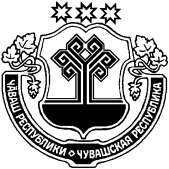 ЧУВАШСКАЯ РЕСПУБЛИКА АЛИКОВСКИЙ  РАЙОН  УРАСКИЛТ ПОСЕЛЕНИЙĚНАДМИНИСТРАЦИЙЕЙЫШАНУ«06» июль 2022 ç. № 30Ураскилт салиАДМИНИСТРАЦИЯРАСКИЛЬДИНСКОГО СЕЛЬСКОГО ПОСЕЛЕНИЯПОСТАНОВЛЕНИЕ«06» июля 2022 г. № 30село Раскильдино           ЧĂВАШ РЕСПУБЛИКИЭЛЕК РАЙОНĚ 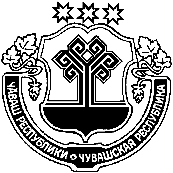 ЧУВАШСКАЯ РЕСПУБЛИКА АЛИКОВСКИЙ РАЙОН УРАСКИЛТ  ЯЛ ПОСЕЛЕНИЙĚН АДМИНИСТРАЦИЙЕ                       ИЫШĂНУ«18»  июля 2022 с. №   31Ураскилт салиАДМИНИСТРАЦИЯ           РАСКИЛЬДИНСКОГО        СЕЛЬСКОГО        ПОСЕЛЕНИЯ              ПОСТАНОВЛЕНИЕ«18» июля  2022 г.  № 31                 село Раскильдино           ЧĂВАШ РЕСПУБЛИКИЭЛЕК РАЙОНĚ ЧУВАШСКАЯ РЕСПУБЛИКА АЛИКОВСКИЙ РАЙОН УРАСКИЛТ  ЯЛ ПОСЕЛЕНИЙĚН АДМИНИСТРАЦИЙЕ                       ИЫШĂНУ«25»  июля 2022 с. №   32Ураскилт салиАДМИНИСТРАЦИЯ           РАСКИЛЬДИНСКОГО        СЕЛЬСКОГО        ПОСЕЛЕНИЯ              ПОСТАНОВЛЕНИЕ«25» июля  2022 г.  № 32                 село Раскильдино           ЧĂВАШ РЕСПУБЛИКИЭЛЕК РАЙОНĚ ЧУВАШСКАЯ РЕСПУБЛИКА АЛИКОВСКИЙ РАЙОН УРАСКИЛТ  ЯЛ ПОСЕЛЕНИЙĚН АДМИНИСТРАЦИЙЕ                       ИЫШĂНУ«25»  июля 2022 с. №   33Ураскилт салиАДМИНИСТРАЦИЯ           РАСКИЛЬДИНСКОГО        СЕЛЬСКОГО        ПОСЕЛЕНИЯ              ПОСТАНОВЛЕНИЕ«25» июля  2022 г.  № 33                 село РаскильдиноЧĂВАШ   РЕСПУБЛИКИЭЛĔК РАЙОНĔ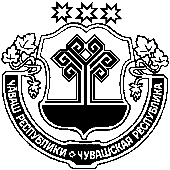 ЧУВАШСКАЯ РЕСПУБЛИКА АЛИКОВСКИЙ РАЙОН ЧУВАШСКАЯ РЕСПУБЛИКА АЛИКОВСКИЙ РАЙОН УРАСКИЛТЯЛ ПОСЕЛЕНИЙĚН ДЕПУТАТСЕН ПУХĂВĚ ЙЫШĂНУ26 июля 2022 г. № 63Ураскилт салиСОБРАНИЕ ДЕПУТАТОВ РАСКИЛЬДИНСКОГОСЕЛЬСКОГО ПОСЕЛЕНИЯ РЕШЕНИЕ26 июля 2022 г. № 63с.РаскильдиноСОБРАНИЕ ДЕПУТАТОВ РАСКИЛЬДИНСКОГОСЕЛЬСКОГО ПОСЕЛЕНИЯ РЕШЕНИЕ26 июля 2022 г. № 63с.РаскильдиноГлава Раскильдинского сельского поселения                                                                                 С.Г.Трилинская 
Глава Раскильдинского сельского поселения                                                                                 С.Г.Трилинская 
Глава Раскильдинского сельского поселения                                                                                 С.Г.Трилинская 
Глава Раскильдинского сельского поселения                                                                                 С.Г.Трилинская 
Глава Раскильдинского сельского поселения                                                                                 С.Г.Трилинская 
ЧĂВАШ   РЕСПУБЛИКИЭЛĔК РАЙОНĔЧĂВАШ   РЕСПУБЛИКИЭЛĔК РАЙОНĔЧУВАШСКАЯ РЕСПУБЛИКА АЛИКОВСКИЙ РАЙОН ЧУВАШСКАЯ РЕСПУБЛИКА АЛИКОВСКИЙ РАЙОН УРАСКИЛТЯЛ ПОСЕЛЕНИЙĚН ДЕПУТАТСЕН ПУХĂВĚ ЙЫШĂНУ26 июля 2022 г. № 64Ураскилт салиУРАСКИЛТЯЛ ПОСЕЛЕНИЙĚН ДЕПУТАТСЕН ПУХĂВĚ ЙЫШĂНУ26 июля 2022 г. № 64Ураскилт салиСОБРАНИЕ ДЕПУТАТОВ РАСКИЛЬДИНСКОГОСЕЛЬСКОГО ПОСЕЛЕНИЯ РЕШЕНИЕ26 июля 2022 г. № 64с.РаскильдиноСОБРАНИЕ ДЕПУТАТОВ РАСКИЛЬДИНСКОГОСЕЛЬСКОГО ПОСЕЛЕНИЯ РЕШЕНИЕ26 июля 2022 г. № 64с.РаскильдиноЧĂВАШ   РЕСПУБЛИКИЭЛĔК РАЙОНĔЧУВАШСКАЯ РЕСПУБЛИКА АЛИКОВСКИЙ РАЙОН ЧУВАШСКАЯ РЕСПУБЛИКА АЛИКОВСКИЙ РАЙОН УРАСКИЛТЯЛ ПОСЕЛЕНИЙĚН ДЕПУТАТСЕН ПУХĂВĚ ЙЫШĂНУ26 июля 2022 г. № 65Ураскилт салиСОБРАНИЕ ДЕПУТАТОВ РАСКИЛЬДИНСКОГОСЕЛЬСКОГО ПОСЕЛЕНИЯ РЕШЕНИЕ26 июля 2022 г. № 65с.РаскильдиноСОБРАНИЕ ДЕПУТАТОВ РАСКИЛЬДИНСКОГОСЕЛЬСКОГО ПОСЕЛЕНИЯ РЕШЕНИЕ26 июля 2022 г. № 65с.РаскильдиноПриложение 1
к постановлению администрации
Раскильдинского сельского поселения Аликовского района Чувашской Республики 
"Об исполнении бюджета Раскильдинского сельского поселения Аликовского района за II квартал 2022 года"Приложение 1
к постановлению администрации
Раскильдинского сельского поселения Аликовского района Чувашской Республики 
"Об исполнении бюджета Раскильдинского сельского поселения Аликовского района за II квартал 2022 года"Доходы бюджета Раскильдинского сельского поселения Аликовского района
Чувашской Республики за II квартал 2022 годаДоходы бюджета Раскильдинского сельского поселения Аликовского района
Чувашской Республики за II квартал 2022 годаДоходы бюджета Раскильдинского сельского поселения Аликовского района
Чувашской Республики за II квартал 2022 года(рублей)Коды бюджетной классификацииНаименование доходовСумма1231 00 00000 00 0000 000НАЛОГОВЫЕ И НЕНАЛОГОВЫЕ ДОХОДЫ1 858 920,781 01 00000 00 0000 000НАЛОГИ НА ПРИБЫЛЬ, ДОХОДЫ14 146,001 01 02010 01 1000 110Налог на доходы физических лиц с доходов, источником которых является налоговый агент, за исключением доходов, в отношении которых исчисление и уплата налога осуществляются в соответствии со статьями 227, 227.1 и 228 Налогового кодекса Российской Федерации14 145,101 01 02010 01 2100 110Налог на доходы физических лиц с доходов, источником которых является налоговый агент, за исключением доходов, в отношении которых исчисление и уплата налога осуществляются в соответствии со статьями 227, 227.1 и 228 Налогового кодекса Российской Федерации0,901 03 00000 00 0000 000НАЛОГИ НА ТОВАРЫ (РАБОТЫ, УСЛУГИ), РЕАЛИЗУЕМЫЕ НА ТЕРРИТОРИИ РОССИЙСКОЙ ФЕДЕРАЦИИ189 048,061 03 02231 01 0000 110Доходы от уплаты акцизов на дизельное топливо, подлежащие распределению между бюджетами субъектов Российской Федерации и местными бюджетами с учетом установленных дифференцированных нормативов отчислений в местные бюджеты (по нормативам, установленным федеральным законом о федеральном бюджете в целях формирования дорожных фондов субъектов Российской Федерации)93 053,551 03 02241 01 0000 110Доходы от уплаты акцизов на моторные масла для дизельных и (или) карбюраторных (инжекторных) двигателей, подлежащие распределению между бюджетами субъектов Российской Федерации и местными бюджетами с учетом установленных дифференцированных нормативов отчислений в местные бюджеты (по нормативам, установленным федеральным законом о федеральном бюджете в целях формирования дорожных фондов субъектов Российской Федерации)547,791 03 02251 01 0000 110Доходы от уплаты акцизов на автомобильный бензин, подлежащие распределению между бюджетами субъектов Российской Федерации и местными бюджетами с учетом установленных дифференцированных нормативов отчислений в местные бюджеты (по нормативам, установленным федеральным законом о федеральном бюджете в целях формирования дорожных фондов субъектов Российской Федерации)107 191,611 03 02261 01 0000 110Доходы от уплаты акцизов на прямогонный бензин, подлежащие распределению между бюджетами субъектов Российской Федерации и местными бюджетами с учетом установленных дифференцированных нормативов отчислений в местные бюджеты (по нормативам, установленным федеральным законом о федеральном бюджете в целях формирования дорожных фондов субъектов Российской Федерации)-11 744,891 06 00000 00 0000 000НАЛОГИ НА ИМУЩЕСТВО31 975,721 06 01030 10 1000 110Налог на имущество физических лиц, взимаемый по ставкам, применяемым к объектам налогообложения, расположенным в границах сельских поселений2 011,921 06 01030 10 2100 110Налог на имущество физических лиц, взимаемый по ставкам, применяемым к объектам налогообложения, расположенным в границах сельских поселений73,811 06 06033 10 1000 110Земельный налог с организаций, обладающих земельным участком, расположенным в границах сельских поселений17 424,161 06 06043 10 1000 110Земельный налог с физических лиц, обладающих земельным участком, расположенным в границах сельских поселений11 904,951 06 06043 10 2100 110Земельный налог с физических лиц, обладающих земельным участком, расположенным в границах сельских поселений560,881 08 00000 00 0000 000ГОСУДАРСТВЕННАЯ ПОШЛИНА3 750,001 08 04020 01 1000 110Государственная пошлина за совершение нотариальных действий должностными лицами органов местного самоуправления, уполномоченными в соответствии с законодательными актами Российской Федерации на совершение нотариальных действий3 750,001 10 00000 00 0000 000ДОХОДЫ ОТ ВНЕШНЕЭКОНОМИЧЕСКОЙ ДЕЯТЕЛЬНОСТИ1 620 001,001 11 00000 00 0000 000ДОХОДЫ ОТ ИСПОЛЬЗОВАНИЯ ИМУЩЕСТВА, НАХОДЯЩЕГОСЯ В ГОСУДАРСТВЕННОЙ И МУНИЦИПАЛЬНОЙ СОБСТВЕННОСТИ10 080,001 11 05025 10 0000 120Доходы, получаемые в виде арендной платы, а также средства от продажи права на заключение договоров аренды за земли, находящиеся в собственности сельских поселений (за исключением земельных участков муниципальных бюджетных и автономных учреждений)10 080,001 13 00000 00 0000 000ДОХОДЫ ОТ ОКАЗАНИЯ ПЛАТНЫХ УСЛУГ И КОМПЕНСАЦИИ ЗАТРАТ ГОСУДАРСТВА14 350,001 13 02065 10 0000 130Доходы, поступающие в порядке возмещения расходов, понесенных в связи с эксплуатацией имущества сельских поселений14 350,001 14 00000 00 0000 000ДОХОДЫ ОТ ПРОДАЖИ МАТЕРИАЛЬНЫХ И НЕМАТЕРИАЛЬНЫХ АКТИВОВ9 871,001 14 02053 10 0000 440Доходы от реализации иного имущества, находящегося в собственности сельских поселений (за исключением имущества муниципальных бюджетных и автономных учреждений, а также имущества муниципальных унитарных предприятий, в том числе казенных), в части реализации материальных запасов по указанному имуществу9 871,001 17 00000 00 0000 000ПРОЧИЕ НЕНАЛОГОВЫЕ ДОХОДЫ1 585 700,001 17 15030 10 0259 150Инициативные платежи, зачисляемые в бюджеты сельских поселений (Проект "Ремонт водозаборного узла с водопроводом по ул. Ленина в с. Раскильдино Раскильдинского сельского поселения Аликовского района")792 850,001 17 15030 10 0260 150Инициативные платежи, зачисляемые в бюджеты сельских поселений (Проект "Ремонт водопровода по улицам Молодежная, Рябиновая, Комсомольская, Советская, Октябрьская, Кооперативная в с. Раскильдино Раскильдинского сельского поселения Аликовского района")792 850,002 00 00000 00 0000 000БЕЗВОЗМЕЗДНЫЕ ПОСТУПЛЕНИЯ949 498,002 02 00000 00 0000 000БЕЗВОЗМЕЗДНЫЕ ПОСТУПЛЕНИЯ ОТ ДРУГИХ БЮДЖЕТОВ БЮДЖЕТНОЙ СИСТЕМЫ РОССИЙСКОЙ ФЕДЕРАЦИИ949 498,002 02 10000 00 0000 150Дотации бюджетам бюджетной системы Российской Федерации708 720,002 02 15001 00 0000 150Дотации на выравнивание бюджетной обеспеченности708 720,002 02 15001 10 0000 150Дотации бюджетам сельских поселений на выравнивание бюджетной обеспеченности из бюджета субъекта Российской Федерации708 720,002 02 20000 00 0000 150Субсидии бюджетам бюджетной системы Российской Федерации (межбюджетные субсидии)185 417,002 02 29999 00 0000 150Прочие субсидии185 417,002 02 29999 10 0000 150Прочие субсидии бюджетам сельских поселений185 417,002 02 30000 00 0000 150Субвенции бюджетам бюджетной системы Российской Федерации55 361,002 02 35118 10 0000 150Субвенции бюджетам сельских поселений на осуществление первичного воинского учета на территориях, где отсутствуют военные комиссариаты55 361,00ВСЕГО ДОХОДОВ2 808 418,78Приложение 2
к постановлению администрации
Раскильдинского сельского поселения Аликовского района Чувашской Республики 
"Об исполнении бюджета Раскильдинского сельского поселения Аликовского района за II квартал 2022 года"Приложение 2
к постановлению администрации
Раскильдинского сельского поселения Аликовского района Чувашской Республики 
"Об исполнении бюджета Раскильдинского сельского поселения Аликовского района за II квартал 2022 года"Приложение 2
к постановлению администрации
Раскильдинского сельского поселения Аликовского района Чувашской Республики 
"Об исполнении бюджета Раскильдинского сельского поселения Аликовского района за II квартал 2022 года"Приложение 2
к постановлению администрации
Раскильдинского сельского поселения Аликовского района Чувашской Республики 
"Об исполнении бюджета Раскильдинского сельского поселения Аликовского района за II квартал 2022 года"Приложение 2
к постановлению администрации
Раскильдинского сельского поселения Аликовского района Чувашской Республики 
"Об исполнении бюджета Раскильдинского сельского поселения Аликовского района за II квартал 2022 года"Распределение
бюджетных ассигнований по разделам, подразделам, целевым статьям (муниципальным программам Аликовского района и непрограммным направлениям деятельности) и группам (группам и подгруппам) видов расходов классификации расходов бюджета Раскильдинского сельского поселения Аликовского района Чувашской Республики
за II квартал 2022 годаРаспределение
бюджетных ассигнований по разделам, подразделам, целевым статьям (муниципальным программам Аликовского района и непрограммным направлениям деятельности) и группам (группам и подгруппам) видов расходов классификации расходов бюджета Раскильдинского сельского поселения Аликовского района Чувашской Республики
за II квартал 2022 годаРаспределение
бюджетных ассигнований по разделам, подразделам, целевым статьям (муниципальным программам Аликовского района и непрограммным направлениям деятельности) и группам (группам и подгруппам) видов расходов классификации расходов бюджета Раскильдинского сельского поселения Аликовского района Чувашской Республики
за II квартал 2022 годаРаспределение
бюджетных ассигнований по разделам, подразделам, целевым статьям (муниципальным программам Аликовского района и непрограммным направлениям деятельности) и группам (группам и подгруппам) видов расходов классификации расходов бюджета Раскильдинского сельского поселения Аликовского района Чувашской Республики
за II квартал 2022 годаРаспределение
бюджетных ассигнований по разделам, подразделам, целевым статьям (муниципальным программам Аликовского района и непрограммным направлениям деятельности) и группам (группам и подгруппам) видов расходов классификации расходов бюджета Раскильдинского сельского поселения Аликовского района Чувашской Республики
за II квартал 2022 годаРаспределение
бюджетных ассигнований по разделам, подразделам, целевым статьям (муниципальным программам Аликовского района и непрограммным направлениям деятельности) и группам (группам и подгруппам) видов расходов классификации расходов бюджета Раскильдинского сельского поселения Аликовского района Чувашской Республики
за II квартал 2022 года(рублей)НаименованиеРазделПодразделЦелевая статья (муниципальные программы и непрограммные направления деятельностиГруппа вида расходовКассовое исполнение123456Всего:3 300 921,11ОБЩЕГОСУДАРСТВЕННЫЕ ВОПРОСЫ01837 310,28Функционирование Правительства Российской Федерации, высших исполнительных органов государственной власти субъектов Российской Федерации, местных администраций0104686 264,28Муниципальная программа "Развитие потенциала муниципального управления"0104Ч500000000686 264,28Обеспечение реализации государственной программы Чувашской Республики "Развитие потенциала государственного управления"0104Ч5Э0000000686 264,28Основное мероприятие "Общепрограммные расходы"0104Ч5Э0100000686 264,28Обеспечение функций муниципальных органов0104Ч5Э0100200686 264,28Расходы на выплаты персоналу в целях обеспечения выполнения функций государственными (муниципальными) органами, казенными учреждениями, органами управления государственными внебюджетными фондами0104Ч5Э0100200100370 011,56Расходы на выплаты персоналу государственных (муниципальных) органов0104Ч5Э0100200120370 011,56Закупка товаров, работ и услуг для обеспечения государственных (муниципальных) нужд0104Ч5Э0100200200316 232,72Иные закупки товаров, работ и услуг для обеспечения государственных (муниципальных) нужд0104Ч5Э0100200240316 232,72Иные бюджетные ассигнования0104Ч5Э010020080020,00Уплата налогов, сборов и иных платежей0104Ч5Э010020085020,00Другие общегосударственные вопросы0113151 046,00Муниципальная программа "Развитие земельных и имущественных отношений"0113A40000000068 500,00Подпрограмма "Управление муниципальным имуществом" муниципальной программы "Развитие земельных и имущественных отношений"0113A41000000068 500,00Основное мероприятие "Создание условий для максимального вовлечения в хозяйственный оборот муниципального имущества, в том числе земельных участков"0113A41020000068 500,00Проведение кадастровых работ в отношении объектов капитального строительства, находящихся в муниципальной собственности, и внесение сведений в Единый государственный реестр недвижимости0113A4102735709 000,00Закупка товаров, работ и услуг для обеспечения государственных (муниципальных) нужд0113A4102735702009 000,00Иные закупки товаров, работ и услуг для обеспечения государственных (муниципальных) нужд0113A4102735702409 000,00Проведение землеустроительных (кадастровых) работ по земельным участкам, находящимся в собственности муниципального образования, и внесение сведений в кадастр недвижимости0113A41027759059 500,00Закупка товаров, работ и услуг для обеспечения государственных (муниципальных) нужд0113A41027759020059 500,00Иные закупки товаров, работ и услуг для обеспечения государственных (муниципальных) нужд0113A41027759024059 500,00Муниципальная программа "Управление общественными финансами и муниципальным долгом"0113Ч40000000080 000,00Подпрограмма "Совершенствование бюджетной политики и обеспечение сбалансированности бюджета" муниципальной программы "Управление общественными финансами и муниципальным долгом"0113Ч41000000080 000,00Основное мероприятие "Организация исполнения и подготовка отчетов об исполнении муниципального бюджета"0113Ч41030000080 000,00Прочие выплаты по обязательствам муниципального образования Чувашской Республики0113Ч41037345080 000,00Иные бюджетные ассигнования0113Ч41037345080080 000,00Уплата налогов, сборов и иных платежей0113Ч41037345085080 000,00Муниципальная программа "Развитие потенциала муниципального управления"0113Ч5000000002 546,00Обеспечение реализации государственной программы Чувашской Республики "Развитие потенциала государственного управления"0113Ч5Э00000002 546,00Основное мероприятие "Общепрограммные расходы"0113Ч5Э01000002 546,00Выполнение других обязательств муниципального образования Чувашской Республики0113Ч5Э01737702 546,00Иные бюджетные ассигнования0113Ч5Э01737708002 546,00Уплата налогов, сборов и иных платежей0113Ч5Э01737708502 546,00НАЦИОНАЛЬНАЯ ОБОРОНА0253 869,28Мобилизационная и вневойсковая подготовка020353 869,28Муниципальная программа "Управление общественными финансами и муниципальным долгом"0203Ч40000000053 869,28Подпрограмма "Совершенствование бюджетной политики и обеспечение сбалансированности бюджета" муниципальной программы "Управление общественными финансами и муниципальным долгом"0203Ч41000000053 869,28Основное мероприятие "Осуществление мер финансовой поддержки бюджетов муниципальных районов, городских округов и поселений, направленных на обеспечение их сбалансированности и повышение уровня бюджетной обеспеченности"0203Ч41040000053 869,28Осуществление первичного воинского учета на территориях, где отсутствуют военные комиссариаты, за счет субвенции, предоставляемой из федерального бюджета0203Ч41045118053 869,28Расходы на выплаты персоналу в целях обеспечения выполнения функций государственными (муниципальными) органами, казенными учреждениями, органами управления государственными внебюджетными фондами0203Ч41045118010051 544,28Расходы на выплаты персоналу государственных (муниципальных) органов0203Ч41045118012051 544,28Закупка товаров, работ и услуг для обеспечения государственных (муниципальных) нужд0203Ч4104511802002 325,00Иные закупки товаров, работ и услуг для обеспечения государственных (муниципальных) нужд0203Ч4104511802402 325,00НАЦИОНАЛЬНАЯ БЕЗОПАСНОСТЬ И ПРАВООХРАНИТЕЛЬНАЯ ДЕЯТЕЛЬНОСТЬ0369 450,00Обеспечение пожарной безопасности031069 450,00Муниципальная программа "Повышение безопасности жизнедеятельности населения и территорий Чувашской Республики"0310Ц80000000069 450,00Подпрограмма "Защита населения и территорий от чрезвычайных ситуаций природного и техногенного характера, обеспечение пожарной безопасности и безопасности населения на водных объектах на территории Чувашской Республики" муниципальной программы "Повышение безопасности жизнедеятельности населения и территорий Чувашской Республики"0310Ц81000000069 450,00Основное мероприятие "Развитие гражданской обороны, повышение уровня готовности территориальной подсистемы Чувашской Республики единой государственной системы предупреждения и ликвидации чрезвычайных ситуаций к оперативному реагированию на чрезвычайные ситуации, пожары и происшествия на водных объектах"0310Ц81040000069 450,00Мероприятия по обеспечению пожарной безопасности муниципальных объектов0310Ц81047028069 450,00Закупка товаров, работ и услуг для обеспечения государственных (муниципальных) нужд0310Ц81047028020069 450,00Иные закупки товаров, работ и услуг для обеспечения государственных (муниципальных) нужд0310Ц81047028024069 450,00НАЦИОНАЛЬНАЯ ЭКОНОМИКА04232 143,00Дорожное хозяйство (дорожные фонды)0409232 143,00Муниципальная программа "Развитие транспортной системы"0409Ч200000000232 143,00Подпрограмма "Безопасные и качественные автомобильные дороги" муниципальной программы "Развитие транспортной системы "0409Ч210000000232 143,00Основное мероприятие "Мероприятия, реализуемые с привлечением межбюджетных трансфертов бюджетам другого уровня"0409Ч210300000232 143,00Содержание автомобильных дорог общего пользования местного значения в границах населенных пунктов поселения0409Ч2103S4192232 143,00Закупка товаров, работ и услуг для обеспечения государственных (муниципальных) нужд0409Ч2103S4192200232 143,00Иные закупки товаров, работ и услуг для обеспечения государственных (муниципальных) нужд0409Ч2103S4192240232 143,00ЖИЛИЩНО-КОММУНАЛЬНОЕ ХОЗЯЙСТВО052 018 472,09Коммунальное хозяйство05021 899 140,00Муниципальная программа "Модернизация и развитие сферы жилищно-коммунального хозяйства"0502A10000000090 000,00Подпрограмма "Модернизация коммунальной инфраструктуры на территории Чувашской Республики" государственной программы Чувашской Республики "Модернизация и развитие сферы жилищно-коммунального хозяйства"0502A11000000090 000,00Основное мероприятие "Обеспечение качества жилищно-коммунальных услуг"0502A11010000090 000,00Осуществление функций по использованию объектов коммунального хозяйства муниципальных образований, содержание объектов коммунального хозяйства0502A11017023090 000,00Закупка товаров, работ и услуг для обеспечения государственных (муниципальных) нужд0502A11017023020090 000,00Иные закупки товаров, работ и услуг для обеспечения государственных (муниципальных) нужд0502A11017023024090 000,00Муниципальная программа Чувашской Республики "Комплексное развитие сельских территорий Чувашской Республики"0502A6000000001 809 140,00Подпрограмма "Создание и развитие инфраструктуры на сельских территориях" государственной программы Чувашской Республики "Комплексное развитие сельских территорий Чувашской Республики"0502A6200000001 809 140,00Основное мероприятие "Комплексное обустройство населенных пунктов, расположенных в сельской местности, объектами социальной и инженерной инфраструктуры, а также строительство и реконструкция автомобильных дорог"0502A6201000001 809 140,00Реализация проектов развития общественной инфраструктуры, основанных на местных инициативах0502A6201S65701 809 140,00Закупка товаров, работ и услуг для обеспечения государственных (муниципальных) нужд0502A6201S65702001 809 140,00Иные закупки товаров, работ и услуг для обеспечения государственных (муниципальных) нужд0502A6201S65702401 809 140,00Благоустройство0503119 332,09Муниципальная программа "Формирование современной городской среды на территории Чувашской Республики"0503A500000000119 332,09Подпрограмма "Благоустройство дворовых и общественных территорий" муниципальной программы "Формирование современной городской среды на территории Чувашской Республики"0503A510000000119 332,09Основное мероприятие "Содействие благоустройству населенных пунктов Чувашской Республики"0503A510200000119 332,09Уличное освещение0503A510277400104 332,09Закупка товаров, работ и услуг для обеспечения государственных (муниципальных) нужд0503A510277400200104 332,09Иные закупки товаров, работ и услуг для обеспечения государственных (муниципальных) нужд0503A510277400240104 332,09Реализация мероприятий по благоустройству территории0503A51027742015 000,00Закупка товаров, работ и услуг для обеспечения государственных (муниципальных) нужд0503A51027742020015 000,00Иные закупки товаров, работ и услуг для обеспечения государственных (муниципальных) нужд0503A51027742024015 000,00КУЛЬТУРА, КИНЕМАТОГРАФИЯ0889 676,46Культура080189 676,46Муниципальная программа "Развитие культуры и туризма"0801Ц40000000089 676,46Подпрограмма "Развитие культуры в Чувашской Республике" муниципальной программы "Развитие культуры и туризма"0801Ц41000000089 676,46Основное мероприятие "Сохранение и развитие народного творчества"0801Ц41070000089 676,46Обеспечение деятельности государственных учреждений культурно-досугового типа и народного творчества0801Ц41077A39089 676,46Закупка товаров, работ и услуг для обеспечения государственных (муниципальных) нужд0801Ц41077A39020089 676,46Иные закупки товаров, работ и услуг для обеспечения государственных (муниципальных) нужд0801Ц41077A39024089 676,46Приложение 3
к постановлению администрации
Раскильдинского сельского поселения Аликовского района Чувашской Республики 
"Об исполнении бюджета Раскильдинского сельского поселения Аликовского района за II квартал 2022 года"Приложение 3
к постановлению администрации
Раскильдинского сельского поселения Аликовского района Чувашской Республики 
"Об исполнении бюджета Раскильдинского сельского поселения Аликовского района за II квартал 2022 года"Приложение 3
к постановлению администрации
Раскильдинского сельского поселения Аликовского района Чувашской Республики 
"Об исполнении бюджета Раскильдинского сельского поселения Аликовского района за II квартал 2022 года"Приложение 3
к постановлению администрации
Раскильдинского сельского поселения Аликовского района Чувашской Республики 
"Об исполнении бюджета Раскильдинского сельского поселения Аликовского района за II квартал 2022 года"Приложение 3
к постановлению администрации
Раскильдинского сельского поселения Аликовского района Чувашской Республики 
"Об исполнении бюджета Раскильдинского сельского поселения Аликовского района за II квартал 2022 года"Приложение 3
к постановлению администрации
Раскильдинского сельского поселения Аликовского района Чувашской Республики 
"Об исполнении бюджета Раскильдинского сельского поселения Аликовского района за II квартал 2022 года"Распределение
бюджетных ассигнований по целевым статьям (муниципальным программам Аликовского района и непрограммным направлениям деятельности), группам (группам и подгруппам) видов расходов, а также по разделам, подразделам классификации расходов бюджета Раскильдинского сельского поселения Аликовского района Чувашской Республики
за II квартал 2022 годаРаспределение
бюджетных ассигнований по целевым статьям (муниципальным программам Аликовского района и непрограммным направлениям деятельности), группам (группам и подгруппам) видов расходов, а также по разделам, подразделам классификации расходов бюджета Раскильдинского сельского поселения Аликовского района Чувашской Республики
за II квартал 2022 годаРаспределение
бюджетных ассигнований по целевым статьям (муниципальным программам Аликовского района и непрограммным направлениям деятельности), группам (группам и подгруппам) видов расходов, а также по разделам, подразделам классификации расходов бюджета Раскильдинского сельского поселения Аликовского района Чувашской Республики
за II квартал 2022 годаРаспределение
бюджетных ассигнований по целевым статьям (муниципальным программам Аликовского района и непрограммным направлениям деятельности), группам (группам и подгруппам) видов расходов, а также по разделам, подразделам классификации расходов бюджета Раскильдинского сельского поселения Аликовского района Чувашской Республики
за II квартал 2022 годаРаспределение
бюджетных ассигнований по целевым статьям (муниципальным программам Аликовского района и непрограммным направлениям деятельности), группам (группам и подгруппам) видов расходов, а также по разделам, подразделам классификации расходов бюджета Раскильдинского сельского поселения Аликовского района Чувашской Республики
за II квартал 2022 годаРаспределение
бюджетных ассигнований по целевым статьям (муниципальным программам Аликовского района и непрограммным направлениям деятельности), группам (группам и подгруппам) видов расходов, а также по разделам, подразделам классификации расходов бюджета Раскильдинского сельского поселения Аликовского района Чувашской Республики
за II квартал 2022 годаРаспределение
бюджетных ассигнований по целевым статьям (муниципальным программам Аликовского района и непрограммным направлениям деятельности), группам (группам и подгруппам) видов расходов, а также по разделам, подразделам классификации расходов бюджета Раскильдинского сельского поселения Аликовского района Чувашской Республики
за II квартал 2022 года(рублей)НаименованиеЦелевая статья (муниципальные программы и непрограммные направления деятельностиГруппа вида расходовРазделПодразделКассовое исполнение1234567Всего:3 300 921,111Муниципальная программа "Модернизация и развитие сферы жилищно-коммунального хозяйства"A10000000090 000,001.1Подпрограмма "Модернизация коммунальной инфраструктуры на территории Чувашской Республики" государственной программы Чувашской Республики "Модернизация и развитие сферы жилищно-коммунального хозяйства"A11000000090 000,00Основное мероприятие "Обеспечение качества жилищно-коммунальных услуг"A11010000090 000,00Осуществление функций по использованию объектов коммунального хозяйства муниципальных образований, содержание объектов коммунального хозяйстваA11017023090 000,00Закупка товаров, работ и услуг для обеспечения государственных (муниципальных) нуждA11017023020090 000,00Иные закупки товаров, работ и услуг для обеспечения государственных (муниципальных) нуждA11017023024090 000,00ЖИЛИЩНО-КОММУНАЛЬНОЕ ХОЗЯЙСТВОA1101702302400590 000,00Коммунальное хозяйствоA110170230240050290 000,002Муниципальная программа "Развитие земельных и имущественных отношений"A40000000068 500,002.1Подпрограмма "Управление муниципальным имуществом" муниципальной программы "Развитие земельных и имущественных отношений"A41000000068 500,00Основное мероприятие "Создание условий для максимального вовлечения в хозяйственный оборот муниципального имущества, в том числе земельных участков"A41020000068 500,00Проведение кадастровых работ в отношении объектов капитального строительства, находящихся в муниципальной собственности, и внесение сведений в Единый государственный реестр недвижимостиA4102735709 000,00Закупка товаров, работ и услуг для обеспечения государственных (муниципальных) нуждA4102735702009 000,00Иные закупки товаров, работ и услуг для обеспечения государственных (муниципальных) нуждA4102735702409 000,00ОБЩЕГОСУДАРСТВЕННЫЕ ВОПРОСЫA410273570240019 000,00Другие общегосударственные вопросыA41027357024001139 000,00Проведение землеустроительных (кадастровых) работ по земельным участкам, находящимся в собственности муниципального образования, и внесение сведений в кадастр недвижимостиA41027759059 500,00Закупка товаров, работ и услуг для обеспечения государственных (муниципальных) нуждA41027759020059 500,00Иные закупки товаров, работ и услуг для обеспечения государственных (муниципальных) нуждA41027759024059 500,00ОБЩЕГОСУДАРСТВЕННЫЕ ВОПРОСЫA4102775902400159 500,00Другие общегосударственные вопросыA410277590240011359 500,003Муниципальная программа "Формирование современной городской среды на территории Чувашской Республики"A500000000119 332,093.1Подпрограмма "Благоустройство дворовых и общественных территорий" муниципальной программы "Формирование современной городской среды на территории Чувашской Республики"A510000000119 332,09Основное мероприятие "Содействие благоустройству населенных пунктов Чувашской Республики"A510200000119 332,09Уличное освещениеA510277400104 332,09Закупка товаров, работ и услуг для обеспечения государственных (муниципальных) нуждA510277400200104 332,09Иные закупки товаров, работ и услуг для обеспечения государственных (муниципальных) нуждA510277400240104 332,09ЖИЛИЩНО-КОММУНАЛЬНОЕ ХОЗЯЙСТВОA51027740024005104 332,09БлагоустройствоA5102774002400503104 332,09Реализация мероприятий по благоустройству территорииA51027742015 000,00Закупка товаров, работ и услуг для обеспечения государственных (муниципальных) нуждA51027742020015 000,00Иные закупки товаров, работ и услуг для обеспечения государственных (муниципальных) нуждA51027742024015 000,00ЖИЛИЩНО-КОММУНАЛЬНОЕ ХОЗЯЙСТВОA5102774202400515 000,00БлагоустройствоA510277420240050315 000,004Муниципальная программа Чувашской Республики "Комплексное развитие сельских территорий Чувашской Республики"A6000000001 809 140,004.1Подпрограмма "Создание и развитие инфраструктуры на сельских территориях" государственной программы Чувашской Республики "Комплексное развитие сельских территорий Чувашской Республики"A6200000001 809 140,00Основное мероприятие "Комплексное обустройство населенных пунктов, расположенных в сельской местности, объектами социальной и инженерной инфраструктуры, а также строительство и реконструкция автомобильных дорог"A6201000001 809 140,00Реализация проектов развития общественной инфраструктуры, основанных на местных инициативахA6201S65701 809 140,00Закупка товаров, работ и услуг для обеспечения государственных (муниципальных) нуждA6201S65702001 809 140,00Иные закупки товаров, работ и услуг для обеспечения государственных (муниципальных) нуждA6201S65702401 809 140,00ЖИЛИЩНО-КОММУНАЛЬНОЕ ХОЗЯЙСТВОA6201S6570240051 809 140,00Коммунальное хозяйствоA6201S657024005021 809 140,005Муниципальная программа "Развитие культуры и туризма"Ц40000000089 676,465.1Подпрограмма "Развитие культуры в Чувашской Республике" муниципальной программы "Развитие культуры и туризма"Ц41000000089 676,46Основное мероприятие "Сохранение и развитие народного творчества"Ц41070000089 676,46Обеспечение деятельности государственных учреждений культурно-досугового типа и народного творчестваЦ41077A39089 676,46Закупка товаров, работ и услуг для обеспечения государственных (муниципальных) нуждЦ41077A39020089 676,46Иные закупки товаров, работ и услуг для обеспечения государственных (муниципальных) нуждЦ41077A39024089 676,46КУЛЬТУРА, КИНЕМАТОГРАФИЯЦ41077A3902400889 676,46КультураЦ41077A390240080189 676,466Муниципальная программа "Повышение безопасности жизнедеятельности населения и территорий Чувашской Республики"Ц80000000069 450,006.1Подпрограмма "Защита населения и территорий от чрезвычайных ситуаций природного и техногенного характера, обеспечение пожарной безопасности и безопасности населения на водных объектах на территории Чувашской Республики" муниципальной программы "Повышение безопасности жизнедеятельности населения и территорий Чувашской Республики"Ц81000000069 450,00Основное мероприятие "Развитие гражданской обороны, повышение уровня готовности территориальной подсистемы Чувашской Республики единой государственной системы предупреждения и ликвидации чрезвычайных ситуаций к оперативному реагированию на чрезвычайные ситуации, пожары и происшествия на водных объектах"Ц81040000069 450,00Мероприятия по обеспечению пожарной безопасности муниципальных объектовЦ81047028069 450,00Закупка товаров, работ и услуг для обеспечения государственных (муниципальных) нуждЦ81047028020069 450,00Иные закупки товаров, работ и услуг для обеспечения государственных (муниципальных) нуждЦ81047028024069 450,00НАЦИОНАЛЬНАЯ БЕЗОПАСНОСТЬ И ПРАВООХРАНИТЕЛЬНАЯ ДЕЯТЕЛЬНОСТЬЦ8104702802400369 450,00Обеспечение пожарной безопасностиЦ810470280240031069 450,007Муниципальная программа "Развитие транспортной системы"Ч200000000232 143,007.1Подпрограмма "Безопасные и качественные автомобильные дороги" муниципальной программы "Развитие транспортной системы "Ч210000000232 143,00Основное мероприятие "Мероприятия, реализуемые с привлечением межбюджетных трансфертов бюджетам другого уровня"Ч210300000232 143,00Содержание автомобильных дорог общего пользования местного значения в границах населенных пунктов поселенияЧ2103S4192232 143,00Закупка товаров, работ и услуг для обеспечения государственных (муниципальных) нуждЧ2103S4192200232 143,00Иные закупки товаров, работ и услуг для обеспечения государственных (муниципальных) нуждЧ2103S4192240232 143,00НАЦИОНАЛЬНАЯ ЭКОНОМИКАЧ2103S419224004232 143,00Дорожное хозяйство (дорожные фонды)Ч2103S41922400409232 143,008Муниципальная программа "Управление общественными финансами и муниципальным долгом"Ч400000000133 869,288.1Подпрограмма "Совершенствование бюджетной политики и обеспечение сбалансированности бюджета" муниципальной программы "Управление общественными финансами и муниципальным долгом"Ч410000000133 869,28Основное мероприятие "Организация исполнения и подготовка отчетов об исполнении муниципального бюджета"Ч41030000080 000,00Прочие выплаты по обязательствам муниципального образования Чувашской РеспубликиЧ41037345080 000,00Иные бюджетные ассигнованияЧ41037345080080 000,00Уплата налогов, сборов и иных платежейЧ41037345085080 000,00ОБЩЕГОСУДАРСТВЕННЫЕ ВОПРОСЫЧ4103734508500180 000,00Другие общегосударственные вопросыЧ410373450850011380 000,00Основное мероприятие "Осуществление мер финансовой поддержки бюджетов муниципальных районов, городских округов и поселений, направленных на обеспечение их сбалансированности и повышение уровня бюджетной обеспеченности"Ч41040000053 869,28Осуществление первичного воинского учета на территориях, где отсутствуют военные комиссариаты, за счет субвенции, предоставляемой из федерального бюджетаЧ41045118053 869,28Расходы на выплаты персоналу в целях обеспечения выполнения функций государственными (муниципальными) органами, казенными учреждениями, органами управления государственными внебюджетными фондамиЧ41045118010051 544,28Расходы на выплаты персоналу государственных (муниципальных) органовЧ41045118012051 544,28НАЦИОНАЛЬНАЯ ОБОРОНАЧ4104511801200251 544,28Мобилизационная и вневойсковая подготовкаЧ410451180120020351 544,28Закупка товаров, работ и услуг для обеспечения государственных (муниципальных) нуждЧ4104511802002 325,00Иные закупки товаров, работ и услуг для обеспечения государственных (муниципальных) нуждЧ4104511802402 325,00НАЦИОНАЛЬНАЯ ОБОРОНАЧ410451180240022 325,00Мобилизационная и вневойсковая подготовкаЧ41045118024002032 325,009Муниципальная программа "Развитие потенциала муниципального управления"Ч500000000688 810,289.1Обеспечение реализации государственной программы Чувашской Республики "Развитие потенциала государственного управления"Ч5Э0000000688 810,28Основное мероприятие "Общепрограммные расходы"Ч5Э0100000688 810,28Обеспечение функций муниципальных органовЧ5Э0100200686 264,28Расходы на выплаты персоналу в целях обеспечения выполнения функций государственными (муниципальными) органами, казенными учреждениями, органами управления государственными внебюджетными фондамиЧ5Э0100200100370 011,56Расходы на выплаты персоналу государственных (муниципальных) органовЧ5Э0100200120370 011,56ОБЩЕГОСУДАРСТВЕННЫЕ ВОПРОСЫЧ5Э010020012001370 011,56Функционирование Правительства Российской Федерации, высших исполнительных органов государственной власти субъектов Российской Федерации, местных администрацийЧ5Э01002001200104370 011,56Закупка товаров, работ и услуг для обеспечения государственных (муниципальных) нуждЧ5Э0100200200316 232,72Иные закупки товаров, работ и услуг для обеспечения государственных (муниципальных) нуждЧ5Э0100200240316 232,72ОБЩЕГОСУДАРСТВЕННЫЕ ВОПРОСЫЧ5Э010020024001316 232,72Функционирование Правительства Российской Федерации, высших исполнительных органов государственной власти субъектов Российской Федерации, местных администрацийЧ5Э01002002400104316 232,72Иные бюджетные ассигнованияЧ5Э010020080020,00Уплата налогов, сборов и иных платежейЧ5Э010020085020,00ОБЩЕГОСУДАРСТВЕННЫЕ ВОПРОСЫЧ5Э01002008500120,00Функционирование Правительства Российской Федерации, высших исполнительных органов государственной власти субъектов Российской Федерации, местных администрацийЧ5Э0100200850010420,00Выполнение других обязательств муниципального образования Чувашской РеспубликиЧ5Э01737702 546,00Иные бюджетные ассигнованияЧ5Э01737708002 546,00Уплата налогов, сборов и иных платежейЧ5Э01737708502 546,00ОБЩЕГОСУДАРСТВЕННЫЕ ВОПРОСЫЧ5Э0173770850012 546,00Другие общегосударственные вопросыЧ5Э017377085001132 546,00Приложение 4
к постановлению администрации
Раскильдинского сельского поселения Аликовского района Чувашской Республики 
"Об исполнении бюджета Раскильдинского сельского поселения Аликовского района за II квартал 2022 года"Приложение 4
к постановлению администрации
Раскильдинского сельского поселения Аликовского района Чувашской Республики 
"Об исполнении бюджета Раскильдинского сельского поселения Аликовского района за II квартал 2022 года"Приложение 4
к постановлению администрации
Раскильдинского сельского поселения Аликовского района Чувашской Республики 
"Об исполнении бюджета Раскильдинского сельского поселения Аликовского района за II квартал 2022 года"Приложение 4
к постановлению администрации
Раскильдинского сельского поселения Аликовского района Чувашской Республики 
"Об исполнении бюджета Раскильдинского сельского поселения Аликовского района за II квартал 2022 года"Приложение 4
к постановлению администрации
Раскильдинского сельского поселения Аликовского района Чувашской Республики 
"Об исполнении бюджета Раскильдинского сельского поселения Аликовского района за II квартал 2022 года"Приложение 4
к постановлению администрации
Раскильдинского сельского поселения Аликовского района Чувашской Республики 
"Об исполнении бюджета Раскильдинского сельского поселения Аликовского района за II квартал 2022 года"Ведомственная структура расходов
бюджета Раскильдинского сельского поселения Аликовского района Чувашской Республики
за II квартал 2022 годаВедомственная структура расходов
бюджета Раскильдинского сельского поселения Аликовского района Чувашской Республики
за II квартал 2022 годаВедомственная структура расходов
бюджета Раскильдинского сельского поселения Аликовского района Чувашской Республики
за II квартал 2022 годаВедомственная структура расходов
бюджета Раскильдинского сельского поселения Аликовского района Чувашской Республики
за II квартал 2022 годаВедомственная структура расходов
бюджета Раскильдинского сельского поселения Аликовского района Чувашской Республики
за II квартал 2022 годаВедомственная структура расходов
бюджета Раскильдинского сельского поселения Аликовского района Чувашской Республики
за II квартал 2022 годаВедомственная структура расходов
бюджета Раскильдинского сельского поселения Аликовского района Чувашской Республики
за II квартал 2022 года(рублей)НаименованиеГлавный распределительРазделПодразделЦелевая статья (муниципальные программы и непрограммные направления деятельностиГруппа вида расходовКассовое исполнение1234567Всего:3 300 921,11Администрация Раскильдинского сельского поселения Аликовского района Чувашской Республики9933 300 921,11ОБЩЕГОСУДАРСТВЕННЫЕ ВОПРОСЫ99301837 310,28Функционирование Правительства Российской Федерации, высших исполнительных органов государственной власти субъектов Российской Федерации, местных администраций9930104686 264,28Муниципальная программа "Развитие потенциала муниципального управления"9930104Ч500000000686 264,28Обеспечение реализации государственной программы Чувашской Республики "Развитие потенциала государственного управления"9930104Ч5Э0000000686 264,28Основное мероприятие "Общепрограммные расходы"9930104Ч5Э0100000686 264,28Обеспечение функций муниципальных органов9930104Ч5Э0100200686 264,28Расходы на выплаты персоналу в целях обеспечения выполнения функций государственными (муниципальными) органами, казенными учреждениями, органами управления государственными внебюджетными фондами9930104Ч5Э0100200100370 011,56Расходы на выплаты персоналу государственных (муниципальных) органов9930104Ч5Э0100200120370 011,56Закупка товаров, работ и услуг для обеспечения государственных (муниципальных) нужд9930104Ч5Э0100200200316 232,72Иные закупки товаров, работ и услуг для обеспечения государственных (муниципальных) нужд9930104Ч5Э0100200240316 232,72Иные бюджетные ассигнования9930104Ч5Э010020080020,00Уплата налогов, сборов и иных платежей9930104Ч5Э010020085020,00Другие общегосударственные вопросы9930113151 046,00Муниципальная программа "Развитие земельных и имущественных отношений"9930113A40000000068 500,00Подпрограмма "Управление муниципальным имуществом" муниципальной программы "Развитие земельных и имущественных отношений"9930113A41000000068 500,00Основное мероприятие "Создание условий для максимального вовлечения в хозяйственный оборот муниципального имущества, в том числе земельных участков"9930113A41020000068 500,00Проведение кадастровых работ в отношении объектов капитального строительства, находящихся в муниципальной собственности, и внесение сведений в Единый государственный реестр недвижимости9930113A4102735709 000,00Закупка товаров, работ и услуг для обеспечения государственных (муниципальных) нужд9930113A4102735702009 000,00Иные закупки товаров, работ и услуг для обеспечения государственных (муниципальных) нужд9930113A4102735702409 000,00Проведение землеустроительных (кадастровых) работ по земельным участкам, находящимся в собственности муниципального образования, и внесение сведений в кадастр недвижимости9930113A41027759059 500,00Закупка товаров, работ и услуг для обеспечения государственных (муниципальных) нужд9930113A41027759020059 500,00Иные закупки товаров, работ и услуг для обеспечения государственных (муниципальных) нужд9930113A41027759024059 500,00Муниципальная программа "Управление общественными финансами и муниципальным долгом"9930113Ч40000000080 000,00Подпрограмма "Совершенствование бюджетной политики и обеспечение сбалансированности бюджета" муниципальной программы "Управление общественными финансами и муниципальным долгом"9930113Ч41000000080 000,00Основное мероприятие "Организация исполнения и подготовка отчетов об исполнении муниципального бюджета"9930113Ч41030000080 000,00Прочие выплаты по обязательствам муниципального образования Чувашской Республики9930113Ч41037345080 000,00Иные бюджетные ассигнования9930113Ч41037345080080 000,00Уплата налогов, сборов и иных платежей9930113Ч41037345085080 000,00Муниципальная программа "Развитие потенциала муниципального управления"9930113Ч5000000002 546,00Обеспечение реализации государственной программы Чувашской Республики "Развитие потенциала государственного управления"9930113Ч5Э00000002 546,00Основное мероприятие "Общепрограммные расходы"9930113Ч5Э01000002 546,00Выполнение других обязательств муниципального образования Чувашской Республики9930113Ч5Э01737702 546,00Иные бюджетные ассигнования9930113Ч5Э01737708002 546,00Уплата налогов, сборов и иных платежей9930113Ч5Э01737708502 546,00НАЦИОНАЛЬНАЯ ОБОРОНА9930253 869,28Мобилизационная и вневойсковая подготовка993020353 869,28Муниципальная программа "Управление общественными финансами и муниципальным долгом"9930203Ч40000000053 869,28Подпрограмма "Совершенствование бюджетной политики и обеспечение сбалансированности бюджета" муниципальной программы "Управление общественными финансами и муниципальным долгом"9930203Ч41000000053 869,28Основное мероприятие "Осуществление мер финансовой поддержки бюджетов муниципальных районов, городских округов и поселений, направленных на обеспечение их сбалансированности и повышение уровня бюджетной обеспеченности"9930203Ч41040000053 869,28Осуществление первичного воинского учета на территориях, где отсутствуют военные комиссариаты, за счет субвенции, предоставляемой из федерального бюджета9930203Ч41045118053 869,28Расходы на выплаты персоналу в целях обеспечения выполнения функций государственными (муниципальными) органами, казенными учреждениями, органами управления государственными внебюджетными фондами9930203Ч41045118010051 544,28Расходы на выплаты персоналу государственных (муниципальных) органов9930203Ч41045118012051 544,28Закупка товаров, работ и услуг для обеспечения государственных (муниципальных) нужд9930203Ч4104511802002 325,00Иные закупки товаров, работ и услуг для обеспечения государственных (муниципальных) нужд9930203Ч4104511802402 325,00НАЦИОНАЛЬНАЯ БЕЗОПАСНОСТЬ И ПРАВООХРАНИТЕЛЬНАЯ ДЕЯТЕЛЬНОСТЬ9930369 450,00Обеспечение пожарной безопасности993031069 450,00Муниципальная программа "Повышение безопасности жизнедеятельности населения и территорий Чувашской Республики"9930310Ц80000000069 450,00Подпрограмма "Защита населения и территорий от чрезвычайных ситуаций природного и техногенного характера, обеспечение пожарной безопасности и безопасности населения на водных объектах на территории Чувашской Республики" муниципальной программы "Повышение безопасности жизнедеятельности населения и территорий Чувашской Республики"9930310Ц81000000069 450,00Основное мероприятие "Развитие гражданской обороны, повышение уровня готовности территориальной подсистемы Чувашской Республики единой государственной системы предупреждения и ликвидации чрезвычайных ситуаций к оперативному реагированию на чрезвычайные ситуации, пожары и происшествия на водных объектах"9930310Ц81040000069 450,00Мероприятия по обеспечению пожарной безопасности муниципальных объектов9930310Ц81047028069 450,00Закупка товаров, работ и услуг для обеспечения государственных (муниципальных) нужд9930310Ц81047028020069 450,00Иные закупки товаров, работ и услуг для обеспечения государственных (муниципальных) нужд9930310Ц81047028024069 450,00НАЦИОНАЛЬНАЯ ЭКОНОМИКА99304232 143,00Дорожное хозяйство (дорожные фонды)9930409232 143,00Муниципальная программа "Развитие транспортной системы"9930409Ч200000000232 143,00Подпрограмма "Безопасные и качественные автомобильные дороги" муниципальной программы "Развитие транспортной системы "9930409Ч210000000232 143,00Основное мероприятие "Мероприятия, реализуемые с привлечением межбюджетных трансфертов бюджетам другого уровня"9930409Ч210300000232 143,00Содержание автомобильных дорог общего пользования местного значения в границах населенных пунктов поселения9930409Ч2103S4192232 143,00Закупка товаров, работ и услуг для обеспечения государственных (муниципальных) нужд9930409Ч2103S4192200232 143,00Иные закупки товаров, работ и услуг для обеспечения государственных (муниципальных) нужд9930409Ч2103S4192240232 143,00ЖИЛИЩНО-КОММУНАЛЬНОЕ ХОЗЯЙСТВО993052 018 472,09Коммунальное хозяйство99305021 899 140,00Муниципальная программа "Модернизация и развитие сферы жилищно-коммунального хозяйства"9930502A10000000090 000,00Подпрограмма "Модернизация коммунальной инфраструктуры на территории Чувашской Республики" государственной программы Чувашской Республики "Модернизация и развитие сферы жилищно-коммунального хозяйства"9930502A11000000090 000,00Основное мероприятие "Обеспечение качества жилищно-коммунальных услуг"9930502A11010000090 000,00Осуществление функций по использованию объектов коммунального хозяйства муниципальных образований, содержание объектов коммунального хозяйства9930502A11017023090 000,00Закупка товаров, работ и услуг для обеспечения государственных (муниципальных) нужд9930502A11017023020090 000,00Иные закупки товаров, работ и услуг для обеспечения государственных (муниципальных) нужд9930502A11017023024090 000,00Муниципальная программа Чувашской Республики "Комплексное развитие сельских территорий Чувашской Республики"9930502A6000000001 809 140,00Подпрограмма "Создание и развитие инфраструктуры на сельских территориях" государственной программы Чувашской Республики "Комплексное развитие сельских территорий Чувашской Республики"9930502A6200000001 809 140,00Основное мероприятие "Комплексное обустройство населенных пунктов, расположенных в сельской местности, объектами социальной и инженерной инфраструктуры, а также строительство и реконструкция автомобильных дорог"9930502A6201000001 809 140,00Реализация проектов развития общественной инфраструктуры, основанных на местных инициативах9930502A6201S65701 809 140,00Закупка товаров, работ и услуг для обеспечения государственных (муниципальных) нужд9930502A6201S65702001 809 140,00Иные закупки товаров, работ и услуг для обеспечения государственных (муниципальных) нужд9930502A6201S65702401 809 140,00Благоустройство9930503119 332,09Муниципальная программа "Формирование современной городской среды на территории Чувашской Республики"9930503A500000000119 332,09Подпрограмма "Благоустройство дворовых и общественных территорий" муниципальной программы "Формирование современной городской среды на территории Чувашской Республики"9930503A510000000119 332,09Основное мероприятие "Содействие благоустройству населенных пунктов Чувашской Республики"9930503A510200000119 332,09Уличное освещение9930503A510277400104 332,09Закупка товаров, работ и услуг для обеспечения государственных (муниципальных) нужд9930503A510277400200104 332,09Иные закупки товаров, работ и услуг для обеспечения государственных (муниципальных) нужд9930503A510277400240104 332,09Реализация мероприятий по благоустройству территории9930503A51027742015 000,00Закупка товаров, работ и услуг для обеспечения государственных (муниципальных) нужд9930503A51027742020015 000,00Иные закупки товаров, работ и услуг для обеспечения государственных (муниципальных) нужд9930503A51027742024015 000,00КУЛЬТУРА, КИНЕМАТОГРАФИЯ9930889 676,46Культура993080189 676,46Муниципальная программа "Развитие культуры и туризма"9930801Ц40000000089 676,46Подпрограмма "Развитие культуры в Чувашской Республике" муниципальной программы "Развитие культуры и туризма"9930801Ц41000000089 676,46Основное мероприятие "Сохранение и развитие народного творчества"9930801Ц41070000089 676,46Обеспечение деятельности государственных учреждений культурно-досугового типа и народного творчества9930801Ц41077A39089 676,46Закупка товаров, работ и услуг для обеспечения государственных (муниципальных) нужд9930801Ц41077A39020089 676,46Иные закупки товаров, работ и услуг для обеспечения государственных (муниципальных) нужд9930801Ц41077A39024089 676,46Приложение 5
к постановлению администрации
Раскильдинского сельского поселения Аликовского района Чувашской Республики 
"Об исполнении бюджета Раскильдинского сельского поселения Аликовского района за II квартал 2022 года"Приложение 5
к постановлению администрации
Раскильдинского сельского поселения Аликовского района Чувашской Республики 
"Об исполнении бюджета Раскильдинского сельского поселения Аликовского района за II квартал 2022 года"Источники 
внутреннего финансирования дефицита бюджета
Раскильдинского сельского поселения Аликовского района Чувашской Республики за II квартал 2022 годаИсточники 
внутреннего финансирования дефицита бюджета
Раскильдинского сельского поселения Аликовского района Чувашской Республики за II квартал 2022 годаИсточники 
внутреннего финансирования дефицита бюджета
Раскильдинского сельского поселения Аликовского района Чувашской Республики за II квартал 2022 года(рублей)Наименование показателейКод источника финансирования по бюджетной классификацииСумма123Источники финансирования дефицита бюджетов - всего492 502,33Изменение остатков средств на счетах по учету средств бюджетов992 01 05 00 00 00 0000 000492 502,33Увеличение прочих остатков денежных средств бюджетов992 01 05 02 01 00 0000 510-2 812 339,45Сумма в пути сельского поселения992 01 05 02 01 10 0000 510-2 812 339,45Уменьшение прочих остатков денежных средств бюджетов992 01 05 02 01 00 0000 6103 304 841,78Уменьшение прочих остатков денежных средств бюджетов поселений992 01 05 02 01 10 0000 6103 304 841,78ЧĂВАШ   РЕСПУБЛИКИЭЛĔК РАЙОНĔЧУВАШСКАЯ РЕСПУБЛИКА АЛИКОВСКИЙ РАЙОН УРАСКИЛТЯЛ ПОСЕЛЕНИЙĚН ДЕПУТАТСЕН ПУХĂВĚ ЙЫШĂНУ26 июля  2022 г. №66Ураскилт салиСОБРАНИЕ ДЕПУТАТОВ РАСКИЛЬДИНСКОГОСЕЛЬСКОГО ПОСЕЛЕНИЯ РЕШЕНИЕ26 июля  2022 г. №66с.РаскильдиноО внесении изменений в Положение о денежном содержании и материальном стимулировании лиц, замещающих муниципальные должности и должности муниципальной службы в органах местного самоуправления Раскильдинского сельского поселения Аликовского района Чувашской РеспубликиНаименование должностиДолжностной оклад (рублей в месяц)Размер ежемесячного денежного поощрения (должностных окладов)Размер ежемесячного денежного поощрения (должностных окладов)Размер ежемесячного денежного поощрения (должностных окладов)Раздел 1. Исполнительно-распорядительный орган местного самоуправленияРаздел 1. Исполнительно-распорядительный орган местного самоуправленияРаздел 1. Исполнительно-распорядительный орган местного самоуправленияГлава сельского поселения Аликовского района Чувашской Республики района Чувашской Республики * 10787 (группа 3-5)9690 (группа 1-3)9525 (группа до 1 тыс. человек)0,2Заместитель главы сельского поселения Аликовского района Чувашской Республики44661,8Главный специалист-эксперт52181Ведущий специалист-эксперт48311,7Специалист – эксперт44451Старший специалист 1 разряда44451Старший специалист 2 разряда42511Старший специалист 3 разряда40581Наименование классного чинаРазмеры  выплаты(рублей в месяц)Действительный муниципальный советник 1 класса2232Действительный муниципальный советник 2 класса2083Действительный муниципальный советник 3 класса1935Муниципальный советник 1 класса1711Муниципальный советник 2 класса1564Муниципальный советник 3 класса1415Советник муниципальной службы 1 класса1342Советник муниципальной службы 2 класса1116Советник муниципальной службы 3 класса969Референт муниципальной службы 1 класса894Референт муниципальной службы 2 класса746Референт муниципальной службы 3 класса669Секретарь муниципальной службы 1 класса522Секретарь муниципальной службы 2 класса448Секретарь муниципальной службы 3 класса372ЧĂВАШ   РЕСПУБЛИКИЭЛĔК РАЙОНĔЧУВАШСКАЯ РЕСПУБЛИКА АЛИКОВСКИЙ РАЙОН ЧУВАШСКАЯ РЕСПУБЛИКА АЛИКОВСКИЙ РАЙОН УРАСКИЛТЯЛ ПОСЕЛЕНИЙĚН ДЕПУТАТСЕН ПУХĂВĚ ЙЫШĂНУ26 июля  2022 г. № 67Ураскилт салиСОБРАНИЕ ДЕПУТАТОВ РАСКИЛЬДИНСКОГОСЕЛЬСКОГО ПОСЕЛЕНИЯ РЕШЕНИЕ26 июля   2022 г. № 67с.РаскильдиноСОБРАНИЕ ДЕПУТАТОВ РАСКИЛЬДИНСКОГОСЕЛЬСКОГО ПОСЕЛЕНИЯ РЕШЕНИЕ26 июля   2022 г. № 67с.РаскильдиноО премированииО премированииЧĂВАШ   РЕСПУБЛИКИЭЛĔК РАЙОНĔЧУВАШСКАЯ РЕСПУБЛИКА АЛИКОВСКИЙ РАЙОН УРАСКИЛТЯЛ ПОСЕЛЕНИЙĚН ДЕПУТАТСЕН ПУХĂВĚ ЙЫШĂНУ26 июля  2022 г. № 68Ураскилт салиСОБРАНИЕ ДЕПУТАТОВ РАСКИЛЬДИНСКОГОСЕЛЬСКОГО ПОСЕЛЕНИЯ РЕШЕНИЕ26 июля   2022 г. № 68с.РаскильдиноО премировании главы администрации Раскильдинского сельского поселенияАликовского районаО премировании главы администрации Раскильдинского сельского поселенияАликовского района